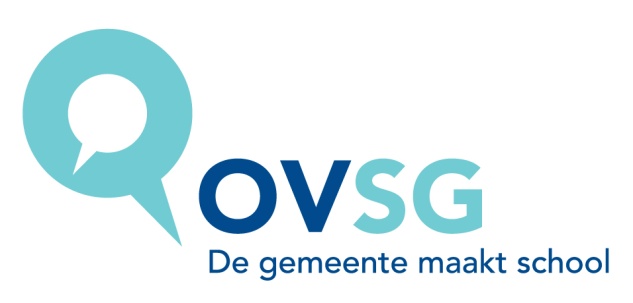 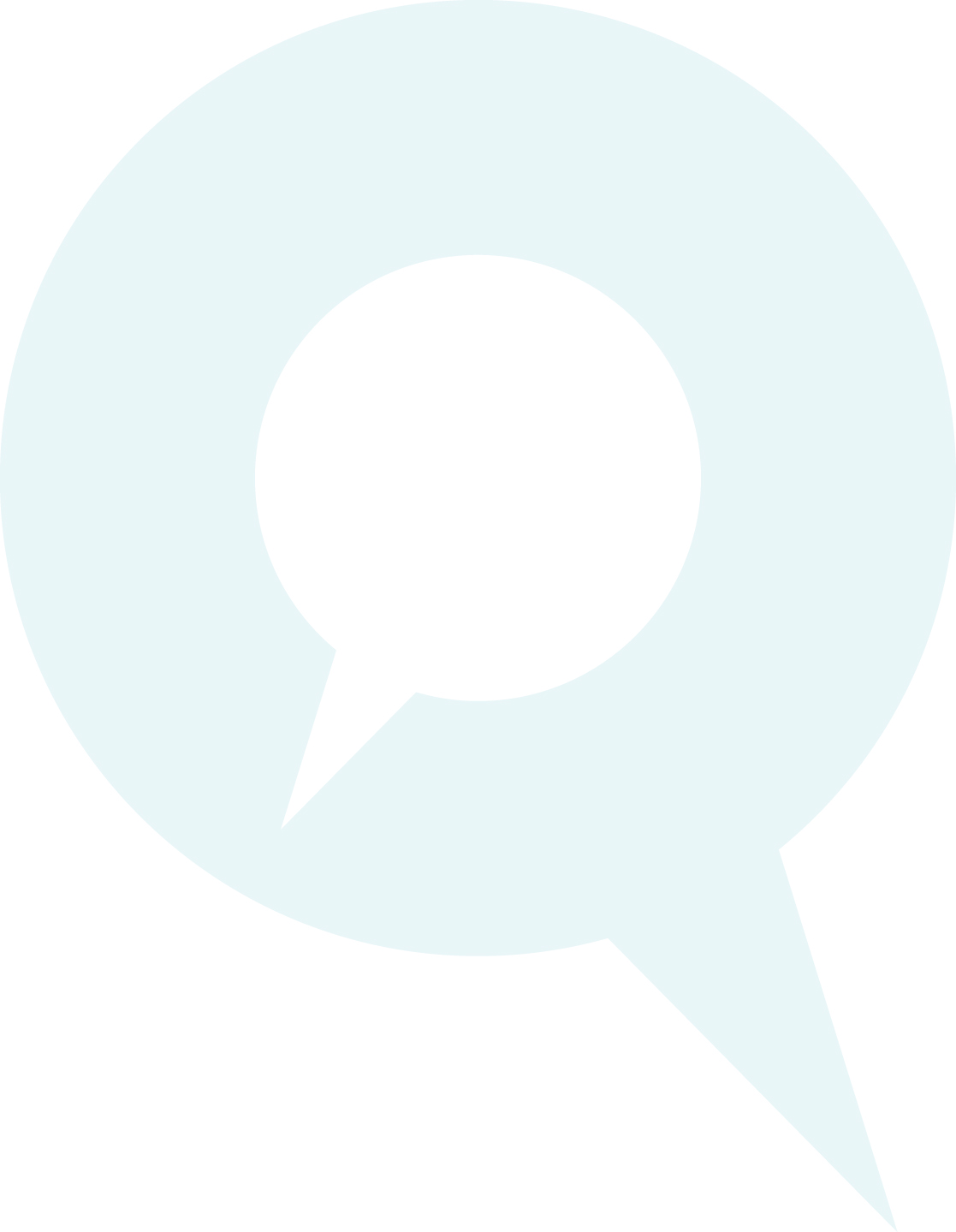 InhoudstafelWoord vooraf	31	Autonomie van de school	42	Lessentabel	63	Doelgroep	74	Opbouw van het leerplan	85	Leerplandoelstellingen en leerinhouden	115.1	Algemene doelstellingen 	13	5.2	Eindtermen Project algemene vakken (PAV)	14	5.2.1	Functionele taalvaardigheid	14	5.2.2	Functionele rekenvaardigheid	17	5.2.3	Functionele informatieverwerving en -verwerking	18	5.2.4	Organisatiebekwaamheid	21	5.2.5	Tijd- en ruimtebewustzijn	22	5.2.6	Maatschappelijk en ethisch bewustzijn, weerbaarheid en verantwoordelijkheid	24	5.2.7	Wetenschap en samenleving	295.3	Opvoeden tot burgerzin	32	5.3.1	Democratische raden en parlementen	32	5.3.2	Maatschappelijke dienstverlening	35	5.3.3	Internationale instellingen	375.4	Gezondheidseducatie	38	5.4.1	Leefstijl en levenskwaliteit	38	5.4.2	Zorgethiek	415.5	Verkeer en mobiliteit	426	De vakoverschrijdende eindtermen (VOET)	437	Integratie ICT	448	Taalontwikkelend vakonderwijs	459	Vakgroepwerking	4610	Evaluatie	4711	Minimale materiële vereisten	4912	Bijlagen	50Colofon	51Woord voorafAlle scholen zijn verplicht een goedgekeurd leerplan te gebruiken voor elk onderwezen vak van de basisvorming en het specifiek gedeelte.  De inspectie van de Vlaamse gemeenschap beoordeelt het leerplan op basis van het ‘Besluit van de Vlaamse Regering in verband met leerplannen (10/11/2006)’ en op basis van omzendbrief SO 64. Zij adviseert vervolgens de minister van onderwijs over de goedkeuring. Na de goedkeuring verwerft een leerplan een officieel statuut. Men kan stellen dat een goedgekeurd leerplan een contract is tussen de inrichtende macht en/of de onderwijsorganisatie en de Vlaamse gemeenschap. De inspectie  controleert in de school het gebruik ervan samen met de realisatie van de basisdoelstellingen. Dit leerplan wordt ingevoerd bij de aanvang van het schooljaar 2014-2015. Het leerplan werd ontwikkeld door de leerplancommissie van het OVSG. De leerplancommissie evalueerde het bestaande leerplan en herwerkte het naar aanleiding van de nieuwe eindtermen Project algemene vakken ‘Wetenschap en samenleving’ voor de derde graad bso. Er wordt aangegeven welke ruimte gelaten wordt voor de inbreng van scholen, vakgroepen en leerkrachten.Het leerplan houdt niet alleen voor de individuele leerkracht een verplichting tot realisatie in, maar is, samen met de didactische katern, ook een ondersteunend instrument voor het pedagogisch beleid van de school dat zich maximaal richt op gelijke onderwijskansen.  Het leerplan wordt gebruikt in de vakgroep, maar het besteedt ook aandacht aan de samenhang met de andere vakken van de studierichting. Onderwijskwaliteit verhoogt door een schoolbeleid gericht op samenhang en op het uitwerken van een onderwijskundige visie in concrete leeractiviteiten. Daarom besteedt dit leerplan veel aandacht aan de integratie van ‘leren leren’, aan leerlingactieve didactische werkvormen, aan brede evaluatie, aan de integratie van ICT en aan het taalbeleid.  Op deze manier biedt het leerplan de mogelijkheid het pedagogisch project te concretiseren.OVSGOnderwijssecretariaat van deSteden en Gemeenten van de Vlaamse Gemeenschap vzwRavensteingalerij 3 bus 71000 Brusseltel.: 02 506 41 50fax: 02 502 12 64e-mail: begeleiding.so@ovsg.bewebsite: www.ovsg.beAutonomie van de schoolDeze rubriek geeft aan welke ruimte dit leerplan laat voor de inbreng van de inrichtende macht, de school, de vakgroep/studierichtinggroep en de individuele leerkracht.Elke inrichtende macht is bevoegd voor het uitschrijven van haar eigen pedagogisch project. Dit pedagogisch project is een document dat de algemene doelen opsomt die de inrichtende macht in haar onderwijs wenst te realiseren. Deze doelen hebben betrekking op opvoeding en onderwijs en op de mens en de maatschappij in het algemeen. Het pedagogisch project kan aldus worden gezien als een beginselverklaring van een inrichtende macht die de essentiële kenmerken van haar identiteit bevat. Het officieel gesubsidieerd onderwijs wordt bijgevolg gekenmerkt door een interne verscheidenheid. Er is echter ook een gemeenschappelijkheid terug te vinden. Vanuit de eigenheid van het stedelijk en gemeentelijk onderwijs zijn in de lokaal tot stand gekomen pedagogische projecten een aantal gemeenschappelijke basisdoelen te herkennen die door alle besturen onderschreven werden (Raad van Bestuur van OVSG van 25 september 1996).Openheid	De school staat ten dienste van de gemeenschap en staat open voor alle leerplichtige jongeren, ongeacht hun filosofische of ideologische overtuiging, sociale of etnische afkomst, sekse of nationaliteit. Verscheidenheid	De school vertrekt vanuit een positieve erkenning van de verscheidenheid en wil waarden en overtuigingen die in de gemeenschap leven, onbevooroordeeld met elkaar confronteren. Zij ziet dit als een verrijking voor de gehele schoolbevolking.Democratisch	De school is het product van de fundamenteel democratische overtuiging dat verschillende opvattingen over mens en maatschappij in de gemeenschap naast elkaar kunnen bestaan. Socialisatie	De school leert jongeren leven met anderen en voedt hen op met het doel hen als volwaardige leden te laten deel hebben aan een democratische en pluralistische samenleving. Emancipatie	De school kiest voor emancipatorisch onderwijs door alle leerlingen gelijke ontwikkelingskansen te bieden, overeenkomstig hun mogelijkheden. Zij wakkert zelfredzaamheid aan door leerlingen mondig en weerbaar te maken. Totale persoon	De school erkent het belang van onderwijs en opvoeding. Zij streeft een harmonische persoonlijkheidsvorming na en hecht evenveel waarde aan kennisverwerving als aan attitudevorming.Gelijke kansen	De school treedt compenserend op voor kansarme leerlingen door bewust te proberen de gevolgen van een ongelijke sociale positie om te buigen. Medemens	De school voedt op tot respect voor de eigenheid van elke mens. Zij stelt dat de eigen vrijheid niet kan leiden tot de aantasting van de vrijheid van de medemens. Zij stelt dat een gezonde leefomgeving het onvervreemdbaar goed is van elkeen.Europees	De school brengt de leerlingen de gedachte bij van het Europees burgerschap en vraagt aandacht voor het mondiale gebeuren en het multiculturele gemeenschapsleven.Mensenrechten 	De school draagt de beginselen uit die vervat zijn in de Universele Verklaring van de Rechten van de Mens en van het Kind, neemt er de verdediging van op. Zij wijst vooroordelen, discriminatie en indoctrinatie van de hand.Verder bepaalt de inrichtende macht en/of de school het aantal ingerichte lesuren voor een vak, met dien verstande dat alle basisdoelstellingen van het leerplan gerealiseerd moeten kunnen worden met de leerlingen.De lessenroosters behoeven geen goedkeuring van de overheid; de overheid beperkt zich tot het opleggen van een minimumrooster, gedefinieerd als (verplichte vakken van de) basisvorming. Afhankelijk van de gevolgde graad/onderwijsvorm dient elke leerling zonder uitzondering de verplichte basisvorming volledig te volgen. De inrichtende machten bepalen dus autonoom hoe de wekelijkse lessenroosters worden samengesteld.  Dit kan zowel betekenen dat bepaalde vakken/uren gemeenschappelijk zijn voor leerlingen van verschillende structuuronderdelen als betekenen dat binnen eenzelfde structuuronderdeel vakken met een verschillend aantal uren worden ingericht in functie van het tempo van de leerplanrealisatie in hoofde van individuele leerlingen.Vanuit de gemeenschappelijke basisdoelen, die o.m. gelijke onderwijskansen beogen voor elke leerling, worden eigen doelstellingen geformuleerd ter concretisering. Deze eigen doelstellingen hebben te maken met:de eigen visie op ‘leren’ : ‘leren’ wordt hier opgevat als een door de leerling zelf vorm te geven actief proces, waarbij de ‘geconstrueerde’ kennis pas geïntegreerd wordt na reflectie en sociale situering (samenwerkend leren), toetsing en rijping.  Een leerproces bevat dus ook een sociale component;de eigen visie op gelijke kansen: integratie van doelstellingen in verband met (leer)attitudes, met ICT-vaardigheden, met taalontwikkeling; de visie (algemene doelstellingen) op de studierichting of het vak.Ook de didactische aanpak (waaronder evaluatie) behoort tot de vrijheid van de inrichtende macht.  Dit impliceert dat de school, de vakgroep en haar leerkrachten deze vrijheid zinvol invullen en er verantwoordelijkheid voor opnemen door te werken vanuit een eigen schoolvisie.  Methodes en handboeken worden vrij gekozen met dien verstande dat de realisatie van het leerplan verplicht is en niet bv. de realisatie van een handboek. Aangezien het leerplan opgesteld is als graadleerplan, bepaalt de vakgroep welke doelstellingen in het eerste leerjaar en welke in het tweede leerjaar moeten worden bereikt (cesuur). Het leerplan suggereert vanuit het pedagogisch project leerlingactieve didactische werkvormen, verschillende evaluatievormen en mogelijkheden om te werken aan gelijke onderwijskansen, maar de school/leerkrachten maakt (maken) de uiteindelijke keuze.  Het leerplan zelf is een minimumleerplan, d.w.z. het volume aan leerinhouden is beperkt gehouden.  Enkel de basisdoelstellingen moeten met de leerlingen worden gerealiseerd. De leerkracht moet niet onder tijdsdruk werken, maar heeft ruimte om te differentiëren, voor variatie in leerlingactiverende didactische werkvormen en voor vakoverschrijdend werken.  Er is ruimte voor de eigen inbreng en creativiteit van de leerkracht en de school om o.a. thema’s en projecten te ontwikkelen.Het leerplan is volgens een logische volgorde opgebouwd, maar het behoort aan de vakgroep om uit te maken welke doelstellingen tot de invulling van het eerste of het tweede leerjaar behoren en in welke volgorde ze voor welke leerlingen aangeboden worden.De inspectie van de Vlaamse gemeenschap gaat na hoe de school met deze vrijheid omgaat.LessentabelDe lessentabel is terug te vinden op de site van OVSG, www.ovsg.be onder Publicaties.De lessentabel is indicatief. Zie ook hoofdstuk ‘Autonomie van de school’.Doelgroep Dit leerplan is bestemd voor de leerlingen van het eerste en het tweede leerjaar van de derde graad bso voor het vakAV Project algemene vakkendat in de lessentabel deel uitmaakt van de basisvormingof voor de vakkenAV Maatschappelijke vormingAV NatuurwetenschappenAV NederlandsAV Wiskundedie in de lessentabel deel uitmaken van de basisvormingof voor de vakkenAV AardrijkskundeAV GeschiedenisAV NatuurwetenschappenAV NederlandsAV Wiskundedie in de lessentabel deel uitmaken van de basisvormingToelatingsvoorwaarden: zie omzendbrief SO 64 Opbouw van het leerplanGraadleerplanHet leerplan is voor de graad uitgeschreven.  Voor de concrete invulling van het eerste en het tweede leerjaar van de graad ligt de bevoegdheid bij de school.  De vakgroepen moeten overleggen en bepalen wat tot de invulling van het eerste of het tweede leerjaar behoort.SystematiekVisie op de algemene vakken in het beroepssecundair onderwijsDit leerplan bundelt de algemene vakken van de basisvorming van de derde graad van het bso tot een samenhangend curriculum.  Het blijkt immers dat het integreren van levensechte en herkenbare inhouden de leerlingen meer motiveert dan het aanbieden van afzonderlijke vakken.  Bovendien is het bij afzonderlijke vakken helemaal niet vanzelfsprekend dat leerlingen de basisvaardigheden die ze in het éne vak leren ook gaan aanwenden in een ander vak.Met dit leerplan verwerken de leerlingen de inhouden als één geheel, zoals ze ook de realiteit van het leven als één geheel ervaren.  Daarom is het leerpakket gericht op de concrete toepassing in het dagelijks leven van de leerlingen.  Op die manier verhoogt hun interesse voor en hun inzicht in mens en maatschappij, zodat zij beter uitgroeien tot mondige, weerbare, vaardige en geëngageerde deelnemers aan de samenleving.Centraal in de basisvorming voor het bso staat de bekommernis om de leerlingen te begeleiden in hun individuele persoonlijkheidsontwikkeling en in hun sociale vorming, zodat ze zowel in de context van hun persoonlijk en professioneel leven als in het kader van hun deelname aan het maatschappelijk leven adequaat en zelfredzaam kunnen optreden en handelen.Dit veronderstelt het verwerven van vaardigheden en attitudes, steunend op functionele kennis en inzicht met de bedoeling de leerlingen psychisch weerbaar en sociaal vaardig te maken om goed te kunnen functioneren binnen de verscheidenheid van de huidige samenleving en hen degelijk voor te bereiden op de maatschappij van morgen.  Een continu aanpassingsvermogen en een levenshouding gericht op ‘levenslang leren’ is daarom een noodzaak.  In dit leerplan wordt de nadruk gelegd op de ontwikkeling van vaardigheden en attitudes die de zelfstandige verwerking van de vakcomponenten ondersteunen.Het leerplan biedt ruime mogelijkheden voor vaardigheidsremediëring, vooral de remediëring om de noodzakelijke basisvaardigheden te verwerven en deze basisvaardigheden ook functioneel te gebruiken.  De klemtoon ligt vooral op het trainen van de instrumentele vaardigheden en niet op het remediëren van het inzicht op de basistechnieken.  Enkel vanuit een krachtige leeromgeving, die door de leerling als levensecht ervaren wordt, kan er geremedieerd worden/Gebruik van het leerplanHet leerplan geeft bovengenoemde visie vorm op de volgende manier:doorheen de hele derde graad wordt gewerkt aan de eindtermen voor het ‘project algemene vakken’.  Deze eindtermen werden als basisdoelstellingen in het leerplan opgenomen.  Ze zijn opgebouwd rond functionele taalvaardigheid;functionele rekenvaardigheid;functionele informatieverwerving en -verwerking;organisatiebekwaamheid;tijd- en ruimtebewustzijn;maatschappelijk en ethisch bewustzijn, weerbaarheid en verantwoordelijkheid;wetenschap en samenlevingdeze vaardigheidsdoelstellingen (eindtermen) worden gerealiseerd met de volgende onderwerpen:opvoeden tot burgerzingezondheidseducatieverkeer en mobiliteitEr blijft dan nog voldoende tijd over voor de school om het vak verder zelf in te kleuren volgens de interesse, de noden en de leer- en leefsituatie van de leerlingen.Het leerplan geeft enkel een zinvolle globale structuur van de leerstof aan.  Het stelt daarom ook geen thema’s voorop.  De school kan die zelf kiezen en dan rekening houden met de actualiteit, de behoeften en de belangstelling van de leerlingen.  Het gekozen thema wordt wel ontwikkeld met het oog op de te bereiken doelen en leerinhouden van het leerplan. Met het leerplan kan ook projectmatig worden gewerkt.  Tijdens een project kunnen de leerlingen de samenhang tussen de leerstof ervaren, ze passen opgedane vakkennis toe op het projectthema en ze oefenen algemene vaardigheden, zoals bv. onderzoeksvaardigheden.  Het leren wordt probleem- en toepassingsgericht, er wordt een beroep gedaan op de zelfstandigheid en mondigheid van de leerlingen door ze zoveel mogelijk mee te laten over themakeuze, opzet, uitvoering en evaluatie van het project.  Ze oefenen sociale  en organisatorische vaardigheden, zoals taken verdelen, planmatig werken, overleggen en discussiëren, leiding geven, contact leggen met instanties buiten de school.De leerlingen onderzoeken een (mogelijk zelf geformuleerd) probleem met maatschappelijke relevantie.  Er wordt in groepjes aan het gekozen project gewerkt en het geheel wordt afgesloten met een toon- of actiemoment kan de vorm aannemen van een discussiespel, een forumgesprek, een rollenspel, een culturele week, een tentoonstelling, een extra nummer van de schoolkrant, een campagne…Door de leerlingen te betrekken bij alle fasen van het project verhoogt hun betrokkenheid en verantwoordelijkheid.  Zo levert ‘projectonderwijs’ een sterke bijdrage aan ‘waardenvorming’ bij leerlingen.Om het uitwerken van projecten te begeleiden kan er een beroep worden gedaan op externe organisaties uit diverse sectoren.In de loop van het schooljaar kunnen verschillende organisatievormen elkaar afwisselen.Bijvoorbeeld:introductie van nieuwe leerstof, al dan niet thematischinoefenen van nieuwe leerstof (individualisering, remediëring)projectwerkingDe keuze voor PAV heeft belangrijke organisatorische consequenties voor de school.  De invoering gaat gepaard met enkele belangrijke beslissingen op schoolniveau:kiezen voor PAV of afzonderlijke vakken waarbij leerkrachten intens samenwerken en overleggen om de doelen via een geïntegreerde aanpak te bereiken.  In hoofdstuk 5 wordt door een code aangegeven welk vak welke eindterm realiseertde toewijzing van het vak aan één of meerdere leerkrachtenhet roosteren van het vak in de wekelijkse lessentabelhet inrichten van een lokaal voor PAV met de nodige infrastructuur (zie hoofdstuk ‘Minimale materiële vereisten)de evaluatieSamenhang met de voorafgaande en/of volgende graad Beginsituatie voor het vakDe beginsituatie van de leerlingen wordt bepaald aan de hand van toetsen, door (klas)gesprekken, door observatie tijdens de onthaalweek of tijdens een (onthaal)project, aan de hand van informatie van het CLB (leerlingendossiers, schoolloopbaangegevens) om het startniveau van de groep te bepalen en met het oog op differentiatie en remediëring van die leerlingen die de eindtermen van de tweede graad nog niet hebben bereikt.De instaptoets wordt gemaakt op basis van de eindtermen project algemene vakken voor de tweede graad.  Ook toetsen om leerstoornissen (bv. dyslexie, zie bibliografie) op te sporen, kunnen worden opgenomen.Op basis van de resultaten van deze toetsen stellen de leerkrachten van de algemene vakken een gemeenschappelijke jaar- of graadplanning op om minimaal op het einde van het tweede leerjaar van de derde graad de leerplandoelstellingen te bereiken.  Deze planning kan eventueel de individuele jaarplanning vervangen.  Bij het constateren van specifieke leerstoornissen wordt, met inbreng van het CLB, een remediëringsplan opgesteld.De beginsituatie wordt besproken op de eerste klassenraad zodat, indien nodig, remediale hulp in overleg kan worden georganiseerd tijdens de normale lesuren, eventueel ook in de technische en praktische vakken (TV en PV).In functie van de leerlingengroep kan de leerkracht uitbreidingsdoelstellingen en -inhouden toevoegen die inspelen op het profiel van het optioneel gedeelte (TV en PV) en die dus ook rekening houden met eventueel andere algemene vakken uit het fundamenteel en het complementair gedeelte.Specifieke klemtonen in het bsoHet beroepssecundair onderwijs (bso) wil jongeren vormen tot bekwame vakmensen.  Deze opdracht wordt gerealiseerd in het specifiek gedeelte van de studierichting.Daarnaast streeft het beroepssecundair onderwijs de hoogst haalbare ontwikkeling van het persoonlijk potentieel na zodat jongeren hun plaats kunnen innemen in het sociaal-cultureel en sociaal-economisch leven.  Een stevige persoonsvorming laat hen toe duidelijke keuzes te maken en zich weerbaar op te stellen.  De decretale basisvorming moet in deze voldoende uitdagende doelen bevatten.De leerlingen uit het beroepssecundair onderwijs moeten daarom inzake persoonsvorming, inzake maatschappelijke integratie en inzake de cultuur- en kenniscomponenten over een pakket aan basisvaardigheden beschikken.Hierbij dient in aanmerking genomen dat een gedeelte van de leerlingen die na de tweede graad meerderjarig zijn geworden, het onderwijs verlaat.Aansluiting met de voorgaande gradenBij het opstellen van de eindtermen voor PAV voor de derde graad werd rekening gehouden met de eindtermen van de tweede graad. Bepaalde vaardigheden werden toegevoegd; andere zijn verder uitgediept. Het uitdiepen gebeurt op verschillende manieren. Ofwel neemt de moeilijkheidsgraad toe, ofwel de complexiteit van de context. Er is tevens een evolutie van de persoonlijke omgeving van de leerling naar het breder maatschappelijk veld. Ook werd, hoewel de eigenheid van de derde graad centraal staat, enigszins rekening gehouden met de verwachtingen van het vervolgonderwijs.Leerplandoelstellingen en leerinhoudenLeeswijzerHet leerplan wordt schematisch voorgesteld in 6 kolommen. Deze zijn van links naar rechts te lezen.Kolom 1: 	Numerieke volgorde (Nr.)De doelstellingen zijn numeriek geordend van begin tot einde leerplan. Deze nummering heeft geen implicaties voor de chronologie in de realisatie van de doelstellingen. Er wordt geen volgorde vooropgesteld, het betreft een graadleerplan waarbij de vakgroep dient uit te maken welke doelstellingen tot de invulling van het eerste of het tweede leerjaar behoren.De afkortingen NED, WIS, GES en AAR of MAVO, NAT geven aan dat, indien het leerplan georganiseerd wordt als losse vakken, de doelstelling en de leerinhoud door dit vak gerealiseerd wordt.Kolom 2: 	Leerplandoelstellingen en leerinhoudenLeerplandoelstellingen (in vetgedrukte kader)Deze geven de eigen doelstellingen weer voor het vak.  Een leerplandoelstelling kan ook een vakoverschrijdende eindterm zijn of inhouden.Leerinhouden (in wit vak)Dit is leerstof die bedoeld is om de bijhorende leerplandoelstellingen te realiseren.Kolom 3: 	CodeCodering van de leerplandoelstellingen:Kolom 4: 	Basis of uitbreiding (B/U)Er wordt een onderscheid gemaakt tussen basis- en uitbreidingsdoelstellingen.Basisdoelstellingen (B) vormen de criteria voor het slagen, moeten door nagenoeg alle leerlingen bereikt worden.Uitbreidingsdoelstellingen (U) zijn bedoeld voor uitbreiding en differentiatie. Het realiseren ervan is afhankelijk van de beschikbare tijd en van de mogelijkheden binnen de leerlingengroep, ze kunnen niet verplicht worden voor alle leerlingen.Kolom 5: 	Didactische wenken en hulpmiddelenDidactische wenken zijn bedoeld als ondersteuning van de leerkracht, de vakgroep en het schoolteam.Zij kunnen:-	een leerplandoelstelling of leerinhoud verduidelijken;-	didactische werkvormen of hulpmiddelen aangeven die leerplandoelstellingen helpen realiseren;-	het verband aangeven met een context van vakoverschrijdende eindtermen/ontwikkelingsdoelen;-	richtlijnen geven voor evaluatie;-	verwijzen naar bibliografie, nuttige adressen;-	verbanden leggen met andere vakken, met informatie- en communicatietechnologie, met intercultureel onderwijs, met taalbeleid.Kolom 6: 	LinkDeze kolom is bedoeld om het schoolteam te ondersteunen. De in kolom 5 omschreven verwijzingen worden hier gecodeerd weergegeven en vestigen de aandacht van de lezer op mogelijke vakoverstijgende afspraken en op vakoverschrijdende eindtermen.Codering:De vakoverschrijdende eindtermen (VOET)De vakoverschrijdende eindtermen zijn geordend in:- 	de gemeenschappelijke stam en zeven contexten (niet graadgebonden);- 	leren leren (per graad);- 	ICT (voor de eerste graad);- 	technisch-technologische vorming (voor de tweede en derde graad aso).In elk vak wordt aan de vakoverschrijdende eindtermen gewerkt. In dit leerplan zijn de VOET als volgt opgenomen:Naargelang de eigenheid van het vak is een aantal eindtermen van de gemeenschappelijke stam verwerkt in de algemene doelstellingen (zie hoofdstuk 5).Ze werden gecodeerd als 'STM'.
Eindtermen van de gemeenschappelijke stam komen ook nog voor als doelstellingen van het vak, aangeduid in de kolom ‘code’. Tot slot komt de afkorting STM ook voor in de kolom 'link' bij de didactische wenken, rechts in het schema.
In de kolom 'link', wordt verwezen naar een context indien er een duidelijk en evident verband is tussen een eindterm van die context en de doelstelling, de leerinhoud of de didactische suggesties.Leren leren is onlosmakelijk met het vak verbonden. De eindtermen leren leren kunnen voorkomen als doelstellingen van het leerplan. In voorkomend geval zijn ze herkenbaar aan de code 'LER' die naast de doelstelling staat. 
In de kolom 'link' wordt verwezen naar de eindtermen ICT indien er een duidelijk en evident verband is tussen een eindterm van die context en de doelstelling, de leerinhoud of de didactische suggesties.De vakoverschrijdende eindtermen voor het secundair onderwijs zijn te vinden op de website van het departement onderwijs:http://www.ond.vlaanderen.be/dvo/secundair/vakoverschrijdend/globalevoetod.htmIntegratie ICTInstructie, differentiatie en remediëring met behulp van ICTICT ondersteunt het lesgeven en biedt de mogelijkheid om bepaalde leerinhouden op verschillende manieren voor te stellen en aan te brengen,  o.a. via tekst, grafieken, schema’s, geluid, stilstaand en bewegend beeld. In de klas kan dit gebeuren door het gebruik van computers en digitale borden.Het gebruik van een elektronische leeromgeving biedt leerlingen kansen om zelfstandig leerinhouden te verwerken en opdrachten op eigen tempo uit te voeren. Sommige softwareprogramma’s/leerpaden zijn interactief zodat een meer geïndividualiseerd leerproces kan worden doorlopen.  De leerling kan op eigen tempo werken en eventueel een eigen parcours kiezen.  Een aantal programma’s oefenen vaardigheden en oplossingsstrategieën of zijn geschikt om individueel of in groep te differentiëren en te remediëren.Via tests kan worden nagegaan in hoeverre kennis en vaardigheden verworven zijn.  Dit heeft zeker voordelen als het programma een goede feedback aan de leerling geeft en kansen biedt om op verschillende niveaus te werken.Informatie verwerven en verwerken met ICTEr bestaan heel wat bronnen die allerlei informatie interactief aanbieden. Via de talrijke ‘links’ bouwt de leerling een individueel leerparcours op.  Er zijn dus andere ‘leesstrategieën nodig dan bij een lineaire tekst.  Om leerlingen hierbij te ondersteunen zijn gerichte zoekopdrachten en verwerkingstaken noodzakelijk (informatie ordenen, schema’s aanvullen, informatie vergelijken, verbanden leggen, woordbetekenissen afleiden…).Het internet is een onuitputtelijke bron van informatie.  Om zich een weg te banen door het grote aanbod is een kritische ingesteldheid noodzakelijk.  Deze houding moet worden aangeleerd.  Als leerlingen binnen of buiten de klas informatie op het web zoeken, moeten ze over een aantal beoordelingscriteria voor ‘tekstmateriaal’ beschikken.Sommige opdrachten kunnen de leerlingen van ‘huiswerksites’ plukken.  Opgaven zullen met deze nieuwe realiteit rekening moeten houden, willen ze zinvol blijven: bronvermelding eisen, meer vergelijkende opdrachten, meer persoonlijke en kritische verwerking. Aan groepsopdrachten en -eindproducten kunnen kwalitatief hogere eisen worden gesteld qua vormgeving en presentatie.  Aan bepaalde opdrachten kan een mondelinge presentatie gekoppeld worden, een presentatiepakket kan hier ondersteunend werken.  Samenwerken met andere leerkrachten is noodzakelijk om de vakoverschrijdende eindtermen ICT van de eerste graad na te streven. Om de continuïteit van het gebruik van ICT in alle vakken te verzekeren kan een ICT-leerlijn voor de tweede en derde graad ontwikkeld worden op basis van het OVSG-model.Communiceren met ICTICT geeft de mogelijkheid om te communiceren via o.a. e-mail, sociale netwerken, een elektronische leeromgeving. Deze communicatie kan gebeuren binnen een klas of school, maar ook met leerlingen van andere scholen in binnen- en buitenland.  Een gezamenlijk interscolair project opzetten behoort tot de mogelijkheden.Communicatie tussen leerkracht en leerling(en) is ook mogelijk: de leerkracht kan cursusmateriaal elektronisch beschikbaar stellen, voorbeelden van toets- en examenvragen, jaarplanning, … Leerlingen kunnen verslagen, huistaken, digitaal portfolio e.d. elektronisch naar de leerkracht sturen.OVSG ontwikkelde een model van een ICT-beleidsplan, ICT-leerlijnen en ICT-instructiekaart. U kunt deze documenten raadplegen via het extranet van OVSG: http://extranet.ovsg.be/ (rubriek ‘Publicaties’).Taalontwikkelend vakonderwijsLeren op school kan niet zonder taal: taal, leren en denken zijn onlosmakelijk verbonden. In alle vakken worden de vakinhouden overgebracht via taal, voornamelijk het Nederlands. Daarom moeten vakdoelen en taalontwikkeling in elk vak samen worden aangepakt. Elke leerkracht weet immers dat een te lage taalvaardigheid van de leerlingen het bereiken van vakdoelen in gevaar brengt. De didactiek die leerstofdoelen en taaldoelen bewust aan elkaar koppelt in alle vakken en voor alle leerlingen met de bedoeling leerwinst te boeken, noemt men ‘taalontwikkelend vakonderwijs’.Nederlands of PAV speelt een cruciale rol in het taalbeleid dat gericht is op taalontwikkelend vakonderwijs, het is als het ware het aanleverend vak voor het taalbeleid. De lees-, luister-, spreek-, schrijf- en kijkstrategieën worden hier aangeleerd met de OVUR-structuur (vaste opeenvolging van oriënteren, voorbereiden, uitvoeren en reflecteren bij het aanpakken van een taak). Deze leerstrategieën en de OVUR-structuur zijn echter ook vereist bij de opdrachten in andere vakken. Daarom nemen we in de leerplannen van andere dan de taalvakken de volgende tekst op om leerkrachten te ondersteunen in hun bijdrage aan de taalontwikkeling van hun leerlingen (deze § toevoegen in leerplannen Nederlands-PAV).Taalontwikkelend vakonderwijs is contextrijk onderwijs vol interactie en met taalsteun. Een rijk en overvloedig taalaanbod plaatst nieuwe leerstof in bekende en bredere contexten. De context geeft aanknopingspunten om de nieuwe stof te koppelen aan de aanwezige kennis en aan een concrete (levensechte) leersituatie. Meer context is nodig om leerlingen de nodige aanknopingspunten te geven om nieuwe informatie (leerstof) aan op te hangen.Het scheppen van interactiemogelijkheden heeft de bedoeling natuurlijke, echte gesprekken met veel school- en vaktaal te doen plaatsvinden. De interactie in de klas gebeurt tussen leerkracht en leerlingen  en tussen leerlingen onderling  en is van enorm belang om leerlingen actief met de leerstof te laten bezig zijn. Deze interactie verplicht de leerlingen via schrijven en/of  spreken de nieuwe informatie ook effectief te gebruiken en zo van het verwerven van informatie naar het verwerken ervan te gaan. Het nut van deze interactiemomenten in de les is dat alle leerlingen zelfstandig denk- en leeractiviteiten uitvoeren en de daarbij behorende taalvaardigheid verwerven en oefenen. Een taal leren doe je door die veel te gebruiken, dat geldt ook voor vaktaal. Taalontwikkelend vakonderwijs voegt aan deze twee leerbevorderende principes een derde toe, namelijk het geven van taalsteun.  Taalsteun wordt gegeven om de leerstof en opdrachten toegankelijker te maken voor de leerlingen. Het betekent niet de taal vereenvoudigen, maar wel leerlingen hulp bieden bij het omgaan met de voor hen soms moeilijke school- en vaktaal. Taalsteun geven begint met heldere doelen en structuren in de lessen aan te brengen, door leerlingen hulpmiddelen te laten gebruiken (instructiekaarten, stappenplannen, woordenlijsten…), door de OVUR-structuur toe te passen in de les, door tijd uit te trekken voor reflectie op het eindresultaat en het leerproces. Het geeft de leerlingen de mogelijkheid om te leren hoe ze iets moeten noteren, hoe ze iets moeten vertellen, hoe ze een tekst kunnen lezen, enzovoort.Om dit te realiseren hou je rekening met de doelstellingen taal die in dit leerplan zijn opgenomen. Meer informatie vind je in ‘Een schoolbeleid voor taalontwikkelend  vakonderwijs’, op het extranet van OVSG http://extranet.ovsg.be/  (rubriek ‘Publicaties’).VakgroepwerkingElke leerkracht maakt deel uit van een vakgroep. Die vakgroepen zijn een formele samenwerkingsvorm die het uitbouwen van een pedagogische werking mogelijk maakt. De samenwerking kan verschillende formele en informele vormen aannemen en dient o.a. om ervaringen uit te wisselen, elkaar te helpen, ideeën, materiaal en werk te delen, enz… Samenwerken betekent leren van elkaar: uit discussies en uitwisseling van ervaringen bouwt een groep kennis op die ze toepast bij het realiseren van diverse onderwijsverbeteringen. Een goede vakgroepwerking bevordert de kwaliteit van de klaspraktijk en de leerlingenresultaten en is een belangrijk element van professionalisering van een team. De leerkracht blijft zich bewust van de impact die hij/zij heeft op het leren van de leerling. Een goede vakgroepwerking heeft zichtbare effecten in de klas. Lesgeven in een klas betekent leerplanrealisatie, leerlingenevaluatie, leerlingenbegeleiding en voortdurend de kwaliteit van het onderwijsproces in het oog houden. Deze thema’s vormen bij uitstek het uitgangspunt van discussie, bespreking en afstemming binnen de vakgroep. Het leerplan bevat voor de leerkracht essentiële gegevens voor de concrete onderwijspraktijk. In het leerplan vindt de leerkracht de algemene en de specifieke doelstellingen met aansluitend de leerinhouden voor een bepaald vak, bepaalde vakken of vakgebieden. De verdeling van de vakdoelstellingen binnen een graad is een item dat in de vakgroep aan bod dient te komen.  Een goede afstemming van de leerlijnen, zowel verticaal als horizontaal, en van alle vakoverschrijdende initiatieven vormt een belangrijk onderwerp binnen de vakgroepvergaderingen. De wenken voor de didactische aanpak en de bijkomende informatie kunnen nuttig zijn voor de realisatie van het leerplan. Ook het nastreven van de vakoverschrijdende eindtermen en ontwikkelingsdoelen binnen de verschillende contexten is een belangrijk item voor de vakgroepvergaderingen. Leerplanstudie en leerplanrealisatie vormen dus bij uitstek het onderwerp van een vakgroepvergadering.Leerlingenevaluatie is in de eerste plaats afgestemd op de leerplandoelen. Zowel het leerproces als de eindresultaten zijn voorwerp van evaluatie. Helder en transparant geformuleerde evaluatiecriteria vormen de basis voor een evaluatie, afgestemd op het leerlingenprofiel. Ook in de vakgroep kan je afspraken maken omtrent evaluatie, bespreek je toets- en examenvragen en stem je op elkaar af.Leerlingenbegeleiding begint in de klas in elk vak. Een gerichte leer- en studiebegeleiding in het vak biedt leerlingen een houvast bij het verwerken van de leerinhouden. Het gebruik van activerende werkvormen en aandacht voor verschillen bij leerlingen zorgen voor een grotere betrokkenheid en een stijging van de motivatie. Voor leerlingen met gedrags- en/of leerproblemen moeten de afspraken gemaakt met de leerlingbegeleider in de klas voor elk vak opgevolgd worden. De vakgroep bespreekt de manier van (gezamenlijke) aanpak van leerlingen met eventuele leerproblemen.Kwaliteitsvol werken in de klas wordt bevorderd door (zelf)reflectie en evaluatie op basis van zowel interne als externe gegevens over de vorige drie thema’s (leerplanrealisatie, leerlingenevaluatie, leerlingenbegeleiding). De resultaten van de leerlingen (ook als klas) geven hier een belangrijke indicatie. Hieruit worden conclusies getrokken en acties ondernomen die op hun beurt opgenomen worden in de cirkel van kwaliteitszorg. Op die manier bewaakt de vakgroep constant de eigen werking en stuurt ze bij waar nodig. Deze kwaliteitsverbetering wordt vanuit een sterk en breed draagvlak gemotiveerd, wat de kans op effectiviteit verhoogt. Zo kan een kwaliteitsvolle vakgroepwerking echt renderen en heeft dit effect op de leerresultaten van de leerlingen.Meer informatie vindt u in de Leidraad kwaliteitsvolle vakgroepwerking, op het extranet van OVSG, http://extranet.ovsg.be/ (rubriek ‘Publicaties’).Evaluatie Waarom evalueren?Evaluatie kan zeer verschillende functies hebben:formatief;summatief.Formatieve (of tussentijdse) evaluatie is een middel om het leren bij leerlingen te verbeteren. Ze moet opgevat worden als een leerkans voor leerlingen en niet louter als een beoordelingsmoment. Deze evaluatie signaleert en diagnosticeert individuele leerproblemen met de bedoeling te remediëren. Cruciaal is de feedback aan de leerlingen: de leerlingen krijgen informatie over de bereikte en niet-bereikte leerdoelen en over de effectiviteit en de efficiëntie van hun leerproces. Leerlingen kunnen ook zelf bewijsmateriaal verzamelen om aan te tonen dat ze bijleren, dat ze zichzelf bijsturen. Zo worden ze verplicht om na te denken over hun eigen werkmethodes, aanpak, manier van leren. Deze formatieve manier van evalueren geeft niet alleen de leerling de kans om bij te sturen. De leerkracht ziet meteen waar het fout loopt en kan tijdens het leerproces ingrijpen om grotere schade te voorkomen het leerproces en het lesgeven bijsturen.Summatieve (of eind-) evaluatie heeft als doel resultaatbepaling, kwaliteitsbeoordeling van de leerling, een eindoordeel uitspreken over de leerprestaties van de leerling en dit om de leerling te oriënteren en te selecteren.Wat evalueren?Uitgangspunt voor de evaluatie blijven uiteraard de leerplandoelstellingen, die als inzichten, vaardigheden en attitudes geformuleerd zijn. Belangrijk is dat de leerkracht de leerdoelen duidelijk zichtbaar maakt voor de leerlingen zodat ze weten wat ze moeten leren en vooral waarop ze zullen beoordeeld worden. Deze criteria moeten duidelijk met hen besproken worden. Eventueel kunnen een aantal samen met hen worden opgesteld.ProcesevaluatieVia procesevaluatie verzamelt men gegevens over het verloop van het leerproces: de aanpak van de leerling om doelstellingen na te streven staat centraal. Deze evaluatie stelt in staat om de vooruitgang van de leerling te bepalen en om sterke en zwakke kanten in kaart te brengen. Hierdoor kan het leerproces continu bijgestuurd worden.ProductevaluatieVia productevaluatie verzamelt en beoordeelt men gegevens om na te gaan of de leerling de gestelde doelstellingen heeft bereikt. Hiervoor bekijkt men het resultaat.Wie evalueert?In een 'testcultuur' is alleen de leerkracht verantwoordelijk voor de evaluatie. In een 'evaluatiecultuur' werken leerkracht en leerlingen samen aan de evaluatie. De participatie van leerlingen aan het evaluatieproces vergroot hun betrokkenheid en verantwoordelijkheid bij de leerstof en helpt hen dit beter te verwerken. Bij zelfevaluatie zal een leerling zichzelf moeten beoordelen. Bij peerevaluatie en co-evaluatie kunnen ook medeleerlingen evalueren volgens vooraf opgestelde en besproken criteria. De leerkracht begeleidt dit leerproces en blijft verantwoordelijk voor de eindbeoordeling. Bij deze twee vormen van evaluatie is de reflectie door de leerling en het formuleren van nieuwe werkpunten cruciaal om tot een beter leerproces te komen.In sommige gevallen zullen derden de leerlingen mee evalueren. Dit zal bijvoorbeeld het geval zijn wanneer een leerling tijdens een stage door de stagementor geëvalueerd wordt.Hoe evalueren?Kwaliteitsvol evalueren heeft te maken met verschillende facetten zoals de vooropgestelde criteria, de gebruikte evaluatievorm en de kwaliteit van toets- en examenvragen.Meer informatie vindt u in Kwaliteitsvolle toets- en examenvragen, op het extranet van OVSG, http://extranet.ovsg.be/ (rubriek ‘Publicaties’).Minimale materiële vereisten Het betreft de materiële vereisten die minimum noodzakelijk zijn voor een goede uitvoering van het leerplan.VaklokaalHet vaklokaal is conform de eisen gesteld in de Welzijnswet (betreft het welzijn van de werknemers bij de uitvoering van hun werk);de Codex (omvat de uitvoeringsbesluiten van de Welzijnswet, zal op termijn het ARAB vervangen);het Algemeen Reglement voor de Arbeidsbescherming (ARAB);het Algemeen Reglement op Elektrische Installaties (AREI);en houdt rekening methet Vlaams Reglement betreffende de Milieuvergunning ( VLAREM) enhet Vlaams Reglement inzake Afvalvoorkoming (VLAREA).Minimale materiële vereistenaudiovisuele infrastructuur zoals cd-speler, video en/of dvd-spelercd's en dvd'sverduisterbaar lokaalatlassenmeetinstrumentenwoordenboekenopbergruimtematerialen allerlei: telefoonboeken, Cd-Roms, video’s, naslagwerken, informatiemateriaalinternetaansluiting computers met Cd-Romdrive, spellingscheckerPAV-lokaal of groep van PAV-lokalen die dicht bij elkaar liggenaankleden van lokaal: geografisch (o.a. wandkaart), historisch, cultureel, publicitair, maatschappelijk.regelmatige toegang tot internet(klas)software voor uitbreiding, uitdieping en/of differentiatie;meubilair: om de klasopstelling te kunnen aanpassen aan de werkvormen (groepswerk, individueel, per 2) zijn individuele tafeltjes erg interessant. Ze kunnen gemakkelijk verplaatst worden naargelang van de opdracht.Nuttige didactische hulpmiddelenmultimediaprojector en luidsprekersBijlagenDe vakgebonden eindtermen voor ‘Project algemene vakken' voor de derde graad bso zijn terug te vinden op de website van het departement onderwijs: http://www.ond.vlaanderen.be/curriculum/secundair-onderwijs/derde-graad/bso/vakgebonden/eerste-en-tweede-leerjaar/project-algemene-vorming/eindtermen.htmDe vakoverschrijdende eindtermen voor het secundair onderwijs vindt u eveneens op de website van het departement onderwijs:http://www.ond.vlaanderen.be/dvo/secundair/vakoverschrijdend/globalevoetod.htmColofonDit leerplan werd ontwikkeld door de leerplancommissie AV Project algemene vakken derde graad bso van OVSG met de medewerking van vertegenwoordigers van de inrichtende macht Antwerpen, Beveren, Gent en Turnhout.LEERPLAN SECUNDAIR ONDERWIJSLEERPLAN SECUNDAIR ONDERWIJSVak(ken)AV Project algemene vakken/AV Maatschappelijke vorming/AV Aardrijkskunde/AV Geschiedenis/AV Natuurwetenschappen/AV Nederlands/AV Wiskunde2014/989/3//D/StudierichtingAlleOnderwijsvormGraad LeerjaarDerde graadEerste leerjaar
Tweede leerjaarLeerplannummerO/2/2014/282
Vervangt leerplan O/2/2004/282
vanaf 1 september 2014 in het eerste leerjaar
vanaf 1 september 2015 in beide leerjarenEDVEigen doelstelling voor het vakEDV*Eigen doelstelling die een attitude beoogt
Hiervoor geldt geen realisatieverplichting maar een inspanningsverplichting.ETEindterm PAV met decretaal nummerET*Eindterm die een attitude beoogt. 
Hiervoor geldt geen realisatieverplichting maar een inspanningsverplichting.LERVOET leren leren van de derde graad, met decretaal nummerSTMVOET van de gemeenschappelijke stam, met decretaal nummerPVPraktische vakkenTA.BETaalbeleidICOIntercultureel onderwijsICTInformatie- en communicatietechnologieVakoverschrijdende eindtermen (VOET)Vakoverschrijdende eindtermen (VOET)LERLeren lerenLGVLichamelijke gezondheid en veiligheidMGZMentale gezondheidSOCSociorelationele ontwikkelingODOOmgeving en duurzame ontwikkelingPJSPolitiek-juridische samenlevingSESSocio-economische samenlevingSCSSocioculturele samenlevingNr.Leerplandoelstelling en leerinhoudCodeB/UDidactische wenken en hulpmiddelenLinkAlgemene doelstellingen
Dit is het kader waarbinnen de vakdoelstellingen moeten gerealiseerd worden.De visie op de algemene vakken in de derde graad van het bso wordt geconcretiseerd in de volgende algemene doelstellingen:
Functioneel taalvaardigheid zijn: maatschappelijk voldoende communicatief vaardig zijn in normale en functionele situaties, met ondersteuning van gepaste 
hulpmiddelen. Belangrijke elementen van communicatief handelen in de praktijk brengen.
 Functioneel rekenvaardig zijn: kunnen schatten, meten en rekenen in diverse situaties die in het dagelijks leven voorkomen, met ondersteuning van gepaste hulpmiddelen. 
Resultaten van wiskundig handelen kunnen evalueren. 
Informatie functioneel verwerven en verwerken: de informatiebehoefte kunnen omschrijven, gericht kunnen zoeken via diverse wegen, zinvol kunnen selecteren
in functie van de behoefte.
Probleemoplossend denken: logisch kunnen nadenken over problemen die reëel voorkomen.  Resultaten van handelen kunnen evalueren.
Organisatiebekwaam  zijn: zichzelf kunnen organiseren, eigen activiteiten kunnen plannen.  Hierbij rekening kunnen houden met tijdgebruik, beschikbare ruimte, noden en eisen van anderen, materiële vereisten en persoonlijke mogelijkheden.Tijd- en ruimtebewust zijn: een aantal maatschappelijke structuren en organisaties kennen, inzien dat het menselijk handelen beïnvloed wordt door wat vooraf ging en dat het op zijn beurt de toekomst hypothekeert, bereid zijn het eigen inzicht te relativeren en verantwoord te reageren voor hen die na ons komen, maatschappelijke gebeurtenissen begrijpen en in de ruimte kunnen situeren, inzien dat ook de ruimere omgeving het eigen maatschappelijk functioneren beïnvloedt.
Maatschappelijk bewust, weerbaar en verantwoordelijk zijn: streven naar de beheersing van een ruim gamma van relatievormen, streven naar vaardigheid in onderlinge communicatie, bereid zijn tot georganiseerd samenwerken, zich een aantal passende leerattitudes eigen maken die hen in staat stellen om ook buiten de school en in het latere leven actief en constructief te leren, onderkennen dat het leren ook affectief beïnvloed wordt, keuzebekwaamheid verkrijgen en deze aanwenden bij het uitstippelen van een studie- en beroepskeuze en bij beslissingsmomenten in het dagelijks leven.De vakgebonden eindtermen PAV dienen bereikt te worden aan het einde van het tweede leerjaar van de derde graad.  De leerlingen bouwen deze vaardigheden op doorheen de twee leerjaren in de verschillende hierna volgende hoofdstukken. De (jaar)planning getuigt van deze integratie.
Vermits deze eindtermen als vaardigheidsdoelen geformuleerd werden, krijgen de leerlingen voldoende tijd om ze daadwerkelijk te oefenen. De leerkracht(engroep) zorgt ervoor dat de verschillende functionele (eindtermen) vaardigheden aan bod komen in de uitgewerkte hoofdstukken, thema’s, projecten…

Didactische wenken bij dit leerplan vindt men in de didactische katern. Algemene doelstellingen
Dit is het kader waarbinnen de vakdoelstellingen moeten gerealiseerd worden.De visie op de algemene vakken in de derde graad van het bso wordt geconcretiseerd in de volgende algemene doelstellingen:
Functioneel taalvaardigheid zijn: maatschappelijk voldoende communicatief vaardig zijn in normale en functionele situaties, met ondersteuning van gepaste 
hulpmiddelen. Belangrijke elementen van communicatief handelen in de praktijk brengen.
 Functioneel rekenvaardig zijn: kunnen schatten, meten en rekenen in diverse situaties die in het dagelijks leven voorkomen, met ondersteuning van gepaste hulpmiddelen. 
Resultaten van wiskundig handelen kunnen evalueren. 
Informatie functioneel verwerven en verwerken: de informatiebehoefte kunnen omschrijven, gericht kunnen zoeken via diverse wegen, zinvol kunnen selecteren
in functie van de behoefte.
Probleemoplossend denken: logisch kunnen nadenken over problemen die reëel voorkomen.  Resultaten van handelen kunnen evalueren.
Organisatiebekwaam  zijn: zichzelf kunnen organiseren, eigen activiteiten kunnen plannen.  Hierbij rekening kunnen houden met tijdgebruik, beschikbare ruimte, noden en eisen van anderen, materiële vereisten en persoonlijke mogelijkheden.Tijd- en ruimtebewust zijn: een aantal maatschappelijke structuren en organisaties kennen, inzien dat het menselijk handelen beïnvloed wordt door wat vooraf ging en dat het op zijn beurt de toekomst hypothekeert, bereid zijn het eigen inzicht te relativeren en verantwoord te reageren voor hen die na ons komen, maatschappelijke gebeurtenissen begrijpen en in de ruimte kunnen situeren, inzien dat ook de ruimere omgeving het eigen maatschappelijk functioneren beïnvloedt.
Maatschappelijk bewust, weerbaar en verantwoordelijk zijn: streven naar de beheersing van een ruim gamma van relatievormen, streven naar vaardigheid in onderlinge communicatie, bereid zijn tot georganiseerd samenwerken, zich een aantal passende leerattitudes eigen maken die hen in staat stellen om ook buiten de school en in het latere leven actief en constructief te leren, onderkennen dat het leren ook affectief beïnvloed wordt, keuzebekwaamheid verkrijgen en deze aanwenden bij het uitstippelen van een studie- en beroepskeuze en bij beslissingsmomenten in het dagelijks leven.De vakgebonden eindtermen PAV dienen bereikt te worden aan het einde van het tweede leerjaar van de derde graad.  De leerlingen bouwen deze vaardigheden op doorheen de twee leerjaren in de verschillende hierna volgende hoofdstukken. De (jaar)planning getuigt van deze integratie.
Vermits deze eindtermen als vaardigheidsdoelen geformuleerd werden, krijgen de leerlingen voldoende tijd om ze daadwerkelijk te oefenen. De leerkracht(engroep) zorgt ervoor dat de verschillende functionele (eindtermen) vaardigheden aan bod komen in de uitgewerkte hoofdstukken, thema’s, projecten…

Didactische wenken bij dit leerplan vindt men in de didactische katern. Algemene doelstellingen
Dit is het kader waarbinnen de vakdoelstellingen moeten gerealiseerd worden.De visie op de algemene vakken in de derde graad van het bso wordt geconcretiseerd in de volgende algemene doelstellingen:
Functioneel taalvaardigheid zijn: maatschappelijk voldoende communicatief vaardig zijn in normale en functionele situaties, met ondersteuning van gepaste 
hulpmiddelen. Belangrijke elementen van communicatief handelen in de praktijk brengen.
 Functioneel rekenvaardig zijn: kunnen schatten, meten en rekenen in diverse situaties die in het dagelijks leven voorkomen, met ondersteuning van gepaste hulpmiddelen. 
Resultaten van wiskundig handelen kunnen evalueren. 
Informatie functioneel verwerven en verwerken: de informatiebehoefte kunnen omschrijven, gericht kunnen zoeken via diverse wegen, zinvol kunnen selecteren
in functie van de behoefte.
Probleemoplossend denken: logisch kunnen nadenken over problemen die reëel voorkomen.  Resultaten van handelen kunnen evalueren.
Organisatiebekwaam  zijn: zichzelf kunnen organiseren, eigen activiteiten kunnen plannen.  Hierbij rekening kunnen houden met tijdgebruik, beschikbare ruimte, noden en eisen van anderen, materiële vereisten en persoonlijke mogelijkheden.Tijd- en ruimtebewust zijn: een aantal maatschappelijke structuren en organisaties kennen, inzien dat het menselijk handelen beïnvloed wordt door wat vooraf ging en dat het op zijn beurt de toekomst hypothekeert, bereid zijn het eigen inzicht te relativeren en verantwoord te reageren voor hen die na ons komen, maatschappelijke gebeurtenissen begrijpen en in de ruimte kunnen situeren, inzien dat ook de ruimere omgeving het eigen maatschappelijk functioneren beïnvloedt.
Maatschappelijk bewust, weerbaar en verantwoordelijk zijn: streven naar de beheersing van een ruim gamma van relatievormen, streven naar vaardigheid in onderlinge communicatie, bereid zijn tot georganiseerd samenwerken, zich een aantal passende leerattitudes eigen maken die hen in staat stellen om ook buiten de school en in het latere leven actief en constructief te leren, onderkennen dat het leren ook affectief beïnvloed wordt, keuzebekwaamheid verkrijgen en deze aanwenden bij het uitstippelen van een studie- en beroepskeuze en bij beslissingsmomenten in het dagelijks leven.De vakgebonden eindtermen PAV dienen bereikt te worden aan het einde van het tweede leerjaar van de derde graad.  De leerlingen bouwen deze vaardigheden op doorheen de twee leerjaren in de verschillende hierna volgende hoofdstukken. De (jaar)planning getuigt van deze integratie.
Vermits deze eindtermen als vaardigheidsdoelen geformuleerd werden, krijgen de leerlingen voldoende tijd om ze daadwerkelijk te oefenen. De leerkracht(engroep) zorgt ervoor dat de verschillende functionele (eindtermen) vaardigheden aan bod komen in de uitgewerkte hoofdstukken, thema’s, projecten…

Didactische wenken bij dit leerplan vindt men in de didactische katern. Algemene doelstellingen
Dit is het kader waarbinnen de vakdoelstellingen moeten gerealiseerd worden.De visie op de algemene vakken in de derde graad van het bso wordt geconcretiseerd in de volgende algemene doelstellingen:
Functioneel taalvaardigheid zijn: maatschappelijk voldoende communicatief vaardig zijn in normale en functionele situaties, met ondersteuning van gepaste 
hulpmiddelen. Belangrijke elementen van communicatief handelen in de praktijk brengen.
 Functioneel rekenvaardig zijn: kunnen schatten, meten en rekenen in diverse situaties die in het dagelijks leven voorkomen, met ondersteuning van gepaste hulpmiddelen. 
Resultaten van wiskundig handelen kunnen evalueren. 
Informatie functioneel verwerven en verwerken: de informatiebehoefte kunnen omschrijven, gericht kunnen zoeken via diverse wegen, zinvol kunnen selecteren
in functie van de behoefte.
Probleemoplossend denken: logisch kunnen nadenken over problemen die reëel voorkomen.  Resultaten van handelen kunnen evalueren.
Organisatiebekwaam  zijn: zichzelf kunnen organiseren, eigen activiteiten kunnen plannen.  Hierbij rekening kunnen houden met tijdgebruik, beschikbare ruimte, noden en eisen van anderen, materiële vereisten en persoonlijke mogelijkheden.Tijd- en ruimtebewust zijn: een aantal maatschappelijke structuren en organisaties kennen, inzien dat het menselijk handelen beïnvloed wordt door wat vooraf ging en dat het op zijn beurt de toekomst hypothekeert, bereid zijn het eigen inzicht te relativeren en verantwoord te reageren voor hen die na ons komen, maatschappelijke gebeurtenissen begrijpen en in de ruimte kunnen situeren, inzien dat ook de ruimere omgeving het eigen maatschappelijk functioneren beïnvloedt.
Maatschappelijk bewust, weerbaar en verantwoordelijk zijn: streven naar de beheersing van een ruim gamma van relatievormen, streven naar vaardigheid in onderlinge communicatie, bereid zijn tot georganiseerd samenwerken, zich een aantal passende leerattitudes eigen maken die hen in staat stellen om ook buiten de school en in het latere leven actief en constructief te leren, onderkennen dat het leren ook affectief beïnvloed wordt, keuzebekwaamheid verkrijgen en deze aanwenden bij het uitstippelen van een studie- en beroepskeuze en bij beslissingsmomenten in het dagelijks leven.De vakgebonden eindtermen PAV dienen bereikt te worden aan het einde van het tweede leerjaar van de derde graad.  De leerlingen bouwen deze vaardigheden op doorheen de twee leerjaren in de verschillende hierna volgende hoofdstukken. De (jaar)planning getuigt van deze integratie.
Vermits deze eindtermen als vaardigheidsdoelen geformuleerd werden, krijgen de leerlingen voldoende tijd om ze daadwerkelijk te oefenen. De leerkracht(engroep) zorgt ervoor dat de verschillende functionele (eindtermen) vaardigheden aan bod komen in de uitgewerkte hoofdstukken, thema’s, projecten…

Didactische wenken bij dit leerplan vindt men in de didactische katern. Algemene doelstellingen
Dit is het kader waarbinnen de vakdoelstellingen moeten gerealiseerd worden.De visie op de algemene vakken in de derde graad van het bso wordt geconcretiseerd in de volgende algemene doelstellingen:
Functioneel taalvaardigheid zijn: maatschappelijk voldoende communicatief vaardig zijn in normale en functionele situaties, met ondersteuning van gepaste 
hulpmiddelen. Belangrijke elementen van communicatief handelen in de praktijk brengen.
 Functioneel rekenvaardig zijn: kunnen schatten, meten en rekenen in diverse situaties die in het dagelijks leven voorkomen, met ondersteuning van gepaste hulpmiddelen. 
Resultaten van wiskundig handelen kunnen evalueren. 
Informatie functioneel verwerven en verwerken: de informatiebehoefte kunnen omschrijven, gericht kunnen zoeken via diverse wegen, zinvol kunnen selecteren
in functie van de behoefte.
Probleemoplossend denken: logisch kunnen nadenken over problemen die reëel voorkomen.  Resultaten van handelen kunnen evalueren.
Organisatiebekwaam  zijn: zichzelf kunnen organiseren, eigen activiteiten kunnen plannen.  Hierbij rekening kunnen houden met tijdgebruik, beschikbare ruimte, noden en eisen van anderen, materiële vereisten en persoonlijke mogelijkheden.Tijd- en ruimtebewust zijn: een aantal maatschappelijke structuren en organisaties kennen, inzien dat het menselijk handelen beïnvloed wordt door wat vooraf ging en dat het op zijn beurt de toekomst hypothekeert, bereid zijn het eigen inzicht te relativeren en verantwoord te reageren voor hen die na ons komen, maatschappelijke gebeurtenissen begrijpen en in de ruimte kunnen situeren, inzien dat ook de ruimere omgeving het eigen maatschappelijk functioneren beïnvloedt.
Maatschappelijk bewust, weerbaar en verantwoordelijk zijn: streven naar de beheersing van een ruim gamma van relatievormen, streven naar vaardigheid in onderlinge communicatie, bereid zijn tot georganiseerd samenwerken, zich een aantal passende leerattitudes eigen maken die hen in staat stellen om ook buiten de school en in het latere leven actief en constructief te leren, onderkennen dat het leren ook affectief beïnvloed wordt, keuzebekwaamheid verkrijgen en deze aanwenden bij het uitstippelen van een studie- en beroepskeuze en bij beslissingsmomenten in het dagelijks leven.De vakgebonden eindtermen PAV dienen bereikt te worden aan het einde van het tweede leerjaar van de derde graad.  De leerlingen bouwen deze vaardigheden op doorheen de twee leerjaren in de verschillende hierna volgende hoofdstukken. De (jaar)planning getuigt van deze integratie.
Vermits deze eindtermen als vaardigheidsdoelen geformuleerd werden, krijgen de leerlingen voldoende tijd om ze daadwerkelijk te oefenen. De leerkracht(engroep) zorgt ervoor dat de verschillende functionele (eindtermen) vaardigheden aan bod komen in de uitgewerkte hoofdstukken, thema’s, projecten…

Didactische wenken bij dit leerplan vindt men in de didactische katern. Algemene doelstellingen
Dit is het kader waarbinnen de vakdoelstellingen moeten gerealiseerd worden.De visie op de algemene vakken in de derde graad van het bso wordt geconcretiseerd in de volgende algemene doelstellingen:
Functioneel taalvaardigheid zijn: maatschappelijk voldoende communicatief vaardig zijn in normale en functionele situaties, met ondersteuning van gepaste 
hulpmiddelen. Belangrijke elementen van communicatief handelen in de praktijk brengen.
 Functioneel rekenvaardig zijn: kunnen schatten, meten en rekenen in diverse situaties die in het dagelijks leven voorkomen, met ondersteuning van gepaste hulpmiddelen. 
Resultaten van wiskundig handelen kunnen evalueren. 
Informatie functioneel verwerven en verwerken: de informatiebehoefte kunnen omschrijven, gericht kunnen zoeken via diverse wegen, zinvol kunnen selecteren
in functie van de behoefte.
Probleemoplossend denken: logisch kunnen nadenken over problemen die reëel voorkomen.  Resultaten van handelen kunnen evalueren.
Organisatiebekwaam  zijn: zichzelf kunnen organiseren, eigen activiteiten kunnen plannen.  Hierbij rekening kunnen houden met tijdgebruik, beschikbare ruimte, noden en eisen van anderen, materiële vereisten en persoonlijke mogelijkheden.Tijd- en ruimtebewust zijn: een aantal maatschappelijke structuren en organisaties kennen, inzien dat het menselijk handelen beïnvloed wordt door wat vooraf ging en dat het op zijn beurt de toekomst hypothekeert, bereid zijn het eigen inzicht te relativeren en verantwoord te reageren voor hen die na ons komen, maatschappelijke gebeurtenissen begrijpen en in de ruimte kunnen situeren, inzien dat ook de ruimere omgeving het eigen maatschappelijk functioneren beïnvloedt.
Maatschappelijk bewust, weerbaar en verantwoordelijk zijn: streven naar de beheersing van een ruim gamma van relatievormen, streven naar vaardigheid in onderlinge communicatie, bereid zijn tot georganiseerd samenwerken, zich een aantal passende leerattitudes eigen maken die hen in staat stellen om ook buiten de school en in het latere leven actief en constructief te leren, onderkennen dat het leren ook affectief beïnvloed wordt, keuzebekwaamheid verkrijgen en deze aanwenden bij het uitstippelen van een studie- en beroepskeuze en bij beslissingsmomenten in het dagelijks leven.De vakgebonden eindtermen PAV dienen bereikt te worden aan het einde van het tweede leerjaar van de derde graad.  De leerlingen bouwen deze vaardigheden op doorheen de twee leerjaren in de verschillende hierna volgende hoofdstukken. De (jaar)planning getuigt van deze integratie.
Vermits deze eindtermen als vaardigheidsdoelen geformuleerd werden, krijgen de leerlingen voldoende tijd om ze daadwerkelijk te oefenen. De leerkracht(engroep) zorgt ervoor dat de verschillende functionele (eindtermen) vaardigheden aan bod komen in de uitgewerkte hoofdstukken, thema’s, projecten…

Didactische wenken bij dit leerplan vindt men in de didactische katern. Nr.Leerplandoelstelling en leerinhoudCodeB/UDidactische wenken en hulpmiddelenLinkEindtermen Project algemene vakken (PAV)Hoofdstuk 5.2 bevat de eindtermen PAV en verduidelijkt ze.
Dit is géén afzonderlijk hoofdstuk: de eindtermen PAV worden niet afzonderlijk gerealiseerd.
Ze worden gerealiseerd in de hierna volgende hoofdstukken. De vakgroep/leerkracht bepaalt de volgorde van deze hoofdstukken.Eindtermen Project algemene vakken (PAV)Hoofdstuk 5.2 bevat de eindtermen PAV en verduidelijkt ze.
Dit is géén afzonderlijk hoofdstuk: de eindtermen PAV worden niet afzonderlijk gerealiseerd.
Ze worden gerealiseerd in de hierna volgende hoofdstukken. De vakgroep/leerkracht bepaalt de volgorde van deze hoofdstukken.Eindtermen Project algemene vakken (PAV)Hoofdstuk 5.2 bevat de eindtermen PAV en verduidelijkt ze.
Dit is géén afzonderlijk hoofdstuk: de eindtermen PAV worden niet afzonderlijk gerealiseerd.
Ze worden gerealiseerd in de hierna volgende hoofdstukken. De vakgroep/leerkracht bepaalt de volgorde van deze hoofdstukken.Eindtermen Project algemene vakken (PAV)Hoofdstuk 5.2 bevat de eindtermen PAV en verduidelijkt ze.
Dit is géén afzonderlijk hoofdstuk: de eindtermen PAV worden niet afzonderlijk gerealiseerd.
Ze worden gerealiseerd in de hierna volgende hoofdstukken. De vakgroep/leerkracht bepaalt de volgorde van deze hoofdstukken.De vakgebonden eindtermen PAV dienen bereikt te worden aan het einde van het tweede leerjaar van de derde graad.  De leerlingen bouwen deze vaardigheden op doorheen de twee leerjaren in de verschillende hierna volgende hoofdstukken. De (jaar)planning getuigt van deze integratie.Vermits deze eindtermen als vaardigheidsdoelen geformuleerd werden, krijgen de leerlingen voldoende tijd om ze daadwerkelijk te oefenen. De leerkracht(engroep) zorgt ervoor dat de verschillende functionele (eindtermen) vaardigheden aan bod komen in de uitgewerkte hoofdstukken, thema’s, projecten…Didactische wenken bij de opbouw van de verschillende eindtermen vindt men in de didactische katern bij dit leerplan. De vakgebonden eindtermen PAV dienen bereikt te worden aan het einde van het tweede leerjaar van de derde graad.  De leerlingen bouwen deze vaardigheden op doorheen de twee leerjaren in de verschillende hierna volgende hoofdstukken. De (jaar)planning getuigt van deze integratie.Vermits deze eindtermen als vaardigheidsdoelen geformuleerd werden, krijgen de leerlingen voldoende tijd om ze daadwerkelijk te oefenen. De leerkracht(engroep) zorgt ervoor dat de verschillende functionele (eindtermen) vaardigheden aan bod komen in de uitgewerkte hoofdstukken, thema’s, projecten…Didactische wenken bij de opbouw van de verschillende eindtermen vindt men in de didactische katern bij dit leerplan. Functionele taalvaardigheidFunctionele taalvaardigheidFunctionele taalvaardigheidFunctionele taalvaardigheidFunctionele taalvaardigheid is de basis van ‘leren ‘. Taalvaardigheden worden bijgevolg zo goed als permanent geoefend. Om de verschillende taalvaardigheden (luisteren, lezen, spreken en schrijven) te ontwikkelen, wordt de leerling geholpen door de ‘OVUR-aanpak’: oriënteren op, voorbereiden van, uitvoeren van en reflectie op de taaltaak. Deze aanpak vindt men terug op de instructiekaarten (zie didactische katern).Functionele taalvaardigheid is de basis van ‘leren ‘. Taalvaardigheden worden bijgevolg zo goed als permanent geoefend. Om de verschillende taalvaardigheden (luisteren, lezen, spreken en schrijven) te ontwikkelen, wordt de leerling geholpen door de ‘OVUR-aanpak’: oriënteren op, voorbereiden van, uitvoeren van en reflectie op de taaltaak. Deze aanpak vindt men terug op de instructiekaarten (zie didactische katern).Uit mondelinge en schriftelijke informatie de essentie kunnen halen.ET 1
LER 5
STM 1BLees- en luisterstrategieën: oriënterend, zoekend, globaal en intensief.
Communicatiestrategieën: bv. gebruiken van de context, de voorkennis, een woordenboek.
Leer de leerlingen hoofd- en bijzaken herkennen, laat kernwoorden aanduiden in de tekst.  Blijf werken aan het niveau van technisch lezen en houd rekening met de beginsituatie.TA.BE
LER

LERNr.Leerplandoelstelling en leerinhoudCodeB/UDidactische wenken en hulpmiddelenLinkOver die informatie kunnen reflecteren en ze kunnen evalueren.ET 2
STM 14BDe leerlingen toetsen de verkregen informatie aan de hand van vragen, ze leren de informatie kritisch beoordelen.
Kritisch kiezen = kiezen aan de hand van criteria.Maak gebruik van verschillende werkvormen: bv. stellingenspel, stille wanddiscussie.STMIngewonnen informatie mondeling kunnen gebruiken.ET 3
LER 4BOntwikkel bij de leerlingen de bereidheid een verzorgde taal te gebruiken, aangepast aan de situatie.
Laat de leerlingen de ingewonnen informatie met eigen woorden uitleggen, leer hen verworven begrippen gebruiken in nieuwe contexten.TA.BE
Mondeling kunnen argumenteren.ET 4
STM 11BStimuleer de leerlingen eigen meningen/standpunten te verwoorden, meningen/standpunten van anderen te respecteren en naar anderen te luisteren.Hierbij wordt verder gebouwd aan de doelstellingen PAV van de tweede graad.TA.BE
STMEenvoudige informatie schriftelijk kunnen formuleren.ET 5
LER 4BSchrijfstrategieën.
Schrijfstrategieën.
Schrijfstrategieën.
Hanteer wisselende criteria, afhankelijk van de opdracht: o.a. vorm, inhoud, taal, spelling.  De leerlingen moeten vooraf weten op welke criteria ze zullen worden beoordeeld.
Leer de leerlingen hulpmiddelen gebruiken zoals spellingcontrole, het Groene Boekje, een woordenboek, modelteksten, …
Spelling is een deelvaardigheid bij schrijven.
Stimuleer de leerlingen tot nalezen en laten nalezen, ook in groepjes, werk met verschillende schrijfrondes.
Geef duidelijk aan wanneer spelling wordt gequoteerd en wanneer niet.
TA.BENr.Leerplandoelstelling en leerinhoudCodeB/UDidactische wenken en hulpmiddelenLinkZich mondeling duidelijk kunnen uiten.ET 6
STM 1BDe leerlingen leren een verzorgde taal gebruiken bij bv. telefonische afspraken, mededelingen, (verkoop)gesprekken.
Stimuleer de leerlingen tot zelfevaluatie.  Werk met criteria en leer hen aandacht schenken aan het non-verbale.Laat de leerlingen ingewonnen informatie met eigen woorden formuleren.TA.BE

LERNr.Leerplandoelstelling en leerinhoudCodeB/UDidactische wenken en hulpmiddelenLinkFunctionele rekenvaardigheidFunctionele rekenvaardigheidFunctionele rekenvaardigheidFunctionele rekenvaardigheidWerk concreet en realistisch binnen een thema of met het oog op de opleiding.
Spreek af met de leerkrachten technische en praktische vakken om tegemoet te komen aan de noden.
Houd rekening met de beginsituatie van de leerlingen.Werk concreet en realistisch binnen een thema of met het oog op de opleiding.
Spreek af met de leerkrachten technische en praktische vakken om tegemoet te komen aan de noden.
Houd rekening met de beginsituatie van de leerlingen.Evenredigheden functioneel kunnen toepassen.ET 7
LER 4BHet principe van de regel van drieën.
Percentrekenen.
Schaalgebruik.Het principe van de regel van drieën.
Percentrekenen.
Schaalgebruik.Het principe van de regel van drieën.
Percentrekenen.
Schaalgebruik.Afhankelijk van de verschillende opties: berekening van kosten, lonen, prijzen, verhoudingen, hoeveelheden en maten.
Leer de leerlingen werken met een zakrekenmachine.
Schaalgebruik: lezen en opmaken van plan, kaartgebruik, maquettes bouwen.
Leer hen de reële afstand of grootte bepalen.ICTIn praktische situaties de verworven wiskundige denkmethodes uit de tweede graad zelfstandig kunnen toepassen.ET 8
LER 4BWiskundige denkmethodes:
-	ordenen;
-	schematiseren;
-	structureren.Wiskundige denkmethodes:
-	ordenen;
-	schematiseren;
-	structureren.Wiskundige denkmethodes:
-	ordenen;
-	schematiseren;
-	structureren.Vraag hiaten in kennis op bij leerkrachten technische en praktische vakken.
Kies praktische situaties afhankelijk van de opleiding.
Bij wiskundige denkmethodes worden probleemoplossende strategieën gehanteerd om problemen uit het dagelijks leven op te lossen.  Leer de leerlingen opgaven aandachtig lezen, er de gegevens uithalen, het gevraagde verwoorden, (tussen)oplossingen vinden en verwoorden.TV/PV
In functionele situaties op adequate wijze spontaan en zelfstandig metingen kunnen uitvoeren.ET 9BAfhankelijk van de verschillende opties of binnen een thema.
Leer de leerlingen rekening houden met de nauwkeurigheid van het gebruikte meetinstrument.  Leer hen een attitude ontwikkelen om meetresultaten te noteren met de juiste nauwkeurigheid.Spontaan en zelfstandig metingen, rekeningen en bewerkingen kunnen controleren.ET* 10
LER 7BIn levensechte situaties metingen uitvoeren, volgens een aangeboden stappenplan.In levensechte situaties metingen uitvoeren, volgens een aangeboden stappenplan.In levensechte situaties metingen uitvoeren, volgens een aangeboden stappenplan.Werk aan de attitude oplossingen ook te controleren en bij te sturen.
Laat ook rekeningen en/of facturen (telefoon, elektriciteit, kasticket) controleren.Nr.Leerplandoelstelling en leerinhoudCodeB/UDidactische wenken en hulpmiddelenLinkFunctionele informatieverwerving en -verwerkingFunctionele informatieverwerving en -verwerkingFunctionele informatieverwerving en -verwerkingFunctionele informatieverwerving en -verwerkingLeerlingen krijgen de kans om zelf  informatie te zoeken, te selecteren en te gebruiken.  
Dit zijn belangrijke vaardigheden om sociaal weerbaar te worden.  De eindtermen ‘functionele informatieverwerving en –verwerking kunnen alleen bereikt worden als de leerlingen opdrachten krijgen waarbij ze zelf aan de slag moeten (zie ook hoofdstuk 5, Algemene didactische wenken).  Dit zal gevolgen hebben voor het materiaal dat in de klas of
de school aanwezig is, en voor de richting van het vaklokaal.Leerlingen krijgen de kans om zelf  informatie te zoeken, te selecteren en te gebruiken.  
Dit zijn belangrijke vaardigheden om sociaal weerbaar te worden.  De eindtermen ‘functionele informatieverwerving en –verwerking kunnen alleen bereikt worden als de leerlingen opdrachten krijgen waarbij ze zelf aan de slag moeten (zie ook hoofdstuk 5, Algemene didactische wenken).  Dit zal gevolgen hebben voor het materiaal dat in de klas of
de school aanwezig is, en voor de richting van het vaklokaal.Relevante informatie in concrete situaties kunnen vinden, selecteren en gebruiken.ET 11
LER 3BET 11, 12 en ET* 13 worden bij opzoekopdrachten in alle hoofdstukken geoefend.  Zij houden ook de toepassing in van principes van ‘functionele taalvaardigheid’.Informatie uit uiteenlopend tekstmateriaal kunnen begrijpen en gebruiken.ET 12
LER 4BInformatie uit bv. jongerengids, stagereglement, schoolreglement, krantenartikelen, nieuwsberichten, arbeidsreglement, aanrijdingsformulier, garantiebewijs, koopvoorwaarden, kredietaanvragen.Spontaan gebruik kunnen maken van voor hen relevante informatie- en communicatietechnologie.ET*13
LER 3BWerk met de instructiekaart ‘Criteria om een document van het internet kritisch te beoordelen’ (zie didactische katern).
Geef relevante, concrete en gerichte opdrachten.
Leer de leerlingen omgaan met elektronische betaalmiddelen, pc-bankieren en bankieren via apps.  Leer hen omgaan met netiquette e-mailen en gebruik maken van ‘chatrooms’.ICTOp een probleemoplossende manier met toepassingsprogramma’s kunnen werken.EDV
LER 7BGebruik van tekstverwerking, rekenblad, presentatieprogramma, multimediaprogramma’s.Gebruik van tekstverwerking, rekenblad, presentatieprogramma, multimediaprogramma’s.Gebruik van tekstverwerking, rekenblad, presentatieprogramma, multimediaprogramma’s.Laat leerlingen de gekozen oplossingswijze evalueren.
Voorbeelden van probleemoplossende strategieën zijn de OVUR-strategie (oriënteren, voorbereiden, uitvoeren, reflecteren), de kwaliteitscirkel PDCA-cyclus (Plan, Do, Check, Act), het technisch proces voor technische en praktijkvakken.Nr.Leerplandoelstelling en leerinhoudCodeB/UDidactische wenken en hulpmiddelenLinkEen positieve houding hebben tegenover ICT en bereid zijn ICT te gebruiken als ondersteuning bij het leren.EDVBICT kunnen gebruiken op een veilige, ergonomische, verantwoorde en doelmatige manier.EDV
LER 4BAlertheid bij het gebruik van ICT.


Aandacht voor de houding bij computergebruik.


Bestandsbeheer en gebruik van het netwerk.Alertheid bij het gebruik van ICT.


Aandacht voor de houding bij computergebruik.


Bestandsbeheer en gebruik van het netwerk.Alertheid bij het gebruik van ICT.


Aandacht voor de houding bij computergebruik.


Bestandsbeheer en gebruik van het netwerk.Leer de leerlingen alert te zijn voor schadelijke of discriminerende inhouden en voor het bestaan van virussen, spam en pop-ups. Wijs hen op de risico’s van het doorgeven van persoonlijke en vertrouwelijke informatie door aan onbekenden.
Op www.ergonomiesite.be/computer.htm staan tips voor de inrichting van een werkplek. Maak leerlingen attent op de gevolgen van RSI-klachten en het voorkomen van deze klachten door een goede houding.
Maak afspraken met de ICT-coördinator over het efficiënt organiseren van bestanden. Het is belangrijk dat bestanden een betekenisvolle naam hebben en op de juiste plaats bewaard worden. Maak hierover heldere afspraken.Zelfstandig kunnen oefenen en leren in een door ICT ondersteunde leeromgeving.EDV
LER 9BZelfstandige opdrachten.
Gebruik van een elektronische leeromgeving.Zelfstandige opdrachten.
Gebruik van een elektronische leeromgeving.Zelfstandige opdrachten.
Gebruik van een elektronische leeromgeving.Laat de leerlingen zelf leerdoelen stellen en zich evalueren ifv vooropgestelde criteria. Voorzie oefeningen, herhalingsoefeningen en remediëringsoefeningen in de elektronische leeromgeving.
Laat leerlingen een wiki, blog, podcast, filmpje, … aanmaken als eindproduct van een opdracht.ICT kunnen gebruiken om eigen ideeën creatief vorm te geven.EDV
STM 2BIntegratie van tekst, tabellen, grafieken, multimedia.Integratie van tekst, tabellen, grafieken, multimedia.Integratie van tekst, tabellen, grafieken, multimedia.Laat leerlingen originele ideeën en oplossingen ontwikkelen en uitvoeren Laat de leerlingen bestaand of eigen bewegend en stilstaand beeld, tekst, geluid integreren in een presentatie.Nr.Leerplandoelstelling en leerinhoudCodeB/UDidactische wenken en hulpmiddelenLinkMet behulp van ICT digitale informatie kunnen opzoeken, verwerken en bewaren.EDV
LER 6BGebruik van stijlen en inhoudsopgave bij tekstmateriaal.
Gebruik van tabellen en grafieken bij cijfermateriaal.
Gebruik van multimediatoepassingen  bij beeldmateriaal.Gebruik van stijlen en inhoudsopgave bij tekstmateriaal.
Gebruik van tabellen en grafieken bij cijfermateriaal.
Gebruik van multimediatoepassingen  bij beeldmateriaal.Gebruik van stijlen en inhoudsopgave bij tekstmateriaal.
Gebruik van tabellen en grafieken bij cijfermateriaal.
Gebruik van multimediatoepassingen  bij beeldmateriaal.Laat de leerlingen informatie opzoeken en verwerken op basis van eigen criteria.
Besteed aandacht aan de opmaakmogelijkheden van tekstverwerking bij de indeling van een tekst in titels, tussenkopjes, paragrafen, afbeeldingen, … Laat de leerlingen werken met stijlen/opmaakprofielen en inhoudsopgave om een tekst efficiënt op te maken. Overleg met de ICT-coördinator ifv de noodzakelijke ICT-vaardigheden.
Maak afspraken voor stagerapporten, de GIP of onderzoekscompetenties.ICT kunnen gebruiken bij het voorstellen van informatie aan anderen.EDV
LER 8BCombinatie van tekst, grafieken, tabellen, multimedia.Combinatie van tekst, grafieken, tabellen, multimedia.Combinatie van tekst, grafieken, tabellen, multimedia.Gebruik dezelfde afspraken als voor de stages, GIP of onderzoeksopdracht van de derde graad.
Hou rekening met de tips voor een professionele presentatie. http://www.vacature.com/carriere/presentatietechnieken
Bekijk op YouTube een filmpje over effectief presenteren en laat de leerlingen de belangrijkste criteria selecteren.
Laat de leerlingen ook kennis maken met de mogelijkheden van online-presentaties zoals bv. Prezi, Moodshare, Wordle, Capzles, ... of andere presentatievormen zoals mindmapping.ICT kunnen gebruiken om op een veilige, verantwoorde en doelmatige manier te communiceren.EDV
STM 1BNettiquette.
Omgang met sociale media.
Aandacht voor de eigen privacy.Nettiquette.
Omgang met sociale media.
Aandacht voor de eigen privacy.Nettiquette.
Omgang met sociale media.
Aandacht voor de eigen privacy.Op www.clicksafe.be is lesmateriaal beschikbaar over de risico’s van chat, mail, profiel, cyberpesten, veilig internetgebruik, seks en internet.
Maak afspraken over een correcte en respectvolle communicatie via het elektronisch leerplatform, internet en email.Nr.Leerplandoelstelling en leerinhoudCodeB/UDidactische wenken en hulpmiddelenLinkOrganisatiebekwaamheidOrganisatiebekwaamheidOrganisatiebekwaamheidOrganisatiebekwaamheidHet oefenen van vaardigheden beïnvloedt die didactische werkvormen en de organisatievormen in de klas: de leerlingen zullen geregeld zelfstandig aan het werk gaan, ook in groepjes.  Ook dit moet aangeleerd worden.  Dit staat hen toe de eindtermen in verband met organisatie-bekwaamheid in te oefenen.Het oefenen van vaardigheden beïnvloedt die didactische werkvormen en de organisatievormen in de klas: de leerlingen zullen geregeld zelfstandig aan het werk gaan, ook in groepjes.  Ook dit moet aangeleerd worden.  Dit staat hen toe de eindtermen in verband met organisatie-bekwaamheid in te oefenen.Voorbeelden kunnen geven van keuzes die gemaakt moeten worden om hun dagelijks leven te organiseren.ET 14
LER 11
LER 12
STM 20BSpeel in op voorbeelden uit het dagelijks leven, bv. het belang van een efficiënte organisatie van school- en huistaken.Kunnen uitleggen wat de gevolgen kunnen zijn van de gemaakte keuzes. De bedoeling is dat de leerlingen inzien dat ze keuzes moeten maken om hun leven adequaat te organiseren.Voor ET 14 en ET 15 zie ook hoofdstuk 5.3.2 ‘Maatschappelijke dienstverlening’.LEROpdrachten zelfstandig kunnen plannen, organiseren, uitvoeren, evalueren en indien nodig bijsturen.ET 15
LER 1
LER 8
LER 9
LER 0BHet gaat over opdrachten van langere duur: leerlingen helpen hun leerproces te sturen.
Ook in de geïntegreerde proef en tijdens stages kan deze doelstelling aan bod komen.

TV/PVBij groepsopdrachten kunnen:
-	overleggen en actief deelnemen;
-	in teamverband instructies uitvoeren;
-	reflecteren en bijsturen.ET 16
LER 8
LER 9
LER 10
STM 19BVoor ET 16: zie didactische werkvormen en instructiekaarten in de didactische katern.
Zie ook ‘Evaluatie’.Nr.Leerplandoelstelling en leerinhoudCodeB/UDidactische wenken en hulpmiddelenLinkTijd- en ruimtebewustzijnTijd- en ruimtebewustzijnTijd- en ruimtebewustzijnTijd- en ruimtebewustzijnOp grond van de actualiteit en de eigen ervaringen kunnen aantonen dat er een verband bestaat tussen verleden, heden en toekomst en dat er culturele verschillen zijn tussen het dagelijks leven van mensen.ET 17
LER 4
STM 16
STM 17
STM 22BPSJZijn eigen mening over een actuele gebeurtenis verduidelijken.Ervaringen uit het verleden gebruiken om zijn actuele, persoonlijke situatie beter te begrijpen.Nagaan wat de consequenties zijn van genomen beslissingen voor zijn eigen toekomst.Nagaan wat de consequenties zijn van genomen beslissingen voor de toekomst van de maatschappij.Beseffen dat zijn eigen leven evolueert.Beseffen dat de maatschappij evolueert.Beseffen dat menselijke relaties veranderen.Zijn eigen mening over een actuele gebeurtenis verduidelijken.Ervaringen uit het verleden gebruiken om zijn actuele, persoonlijke situatie beter te begrijpen.Nagaan wat de consequenties zijn van genomen beslissingen voor zijn eigen toekomst.Nagaan wat de consequenties zijn van genomen beslissingen voor de toekomst van de maatschappij.Beseffen dat zijn eigen leven evolueert.Beseffen dat de maatschappij evolueert.Beseffen dat menselijke relaties veranderen.Zijn eigen mening over een actuele gebeurtenis verduidelijken.Ervaringen uit het verleden gebruiken om zijn actuele, persoonlijke situatie beter te begrijpen.Nagaan wat de consequenties zijn van genomen beslissingen voor zijn eigen toekomst.Nagaan wat de consequenties zijn van genomen beslissingen voor de toekomst van de maatschappij.Beseffen dat zijn eigen leven evolueert.Beseffen dat de maatschappij evolueert.Beseffen dat menselijke relaties veranderen.In de jaarplanning wordt opgenomen welke maatschappelijke structuren, maatschappelijke mechanismen, maatschappelijke voorzieningen, welke elementen uit het verleden, welke elementen uit de geografische ruimte en welke wereldproblemen worden behandeld.Met een concreet voorbeeld illustreren dat de beslissingen die hij vandaag neemt voor zichzelf een invloed hebben op zijn latere leven.
Met een concreet voorbeeld illustreren dat de beslissingen die vandaag genomen worden een invloed hebben op de maatschappij van morgen.
Met een concreet voorbeeld illustreren dat zijn actuele leven o.a. het resultaat is van beslissingen die hij zelf of anderen voor hem, hebben genomen.
Met een concreet voorbeeld illustreren dat de actuele toestanden (in de maatschappij) het gevolg zijn van beslissingen en omstandigheden uit het verleden.Door vergelijking van een aantal dagelijkse voorwerpen of situaties uit grootmoeders tijd of met een verder verleden zien de leerlingen het eigen leven als schakel in een geheel: verkeer, huishoudelijke apparaten, wonen…Cruciale tijd- en ruimtevragen die leerlingen zich moeten stellen, maar die niet als een automatisme in het denken ingeslepen zijn:
-	in welke situatie bevind ik mij
-	heb ik deze situatie in het verleden al eens meegemaakt of zijn er situaties uit het 	verleden die vergelijkbaar zijn met de situatie waarin ik mij nu bevind
-	wat heb ik toen in deze situatie gedaan
-	welke elementen die in het verleden bijgedragen hebben om tot een oplossing te 	komen kan ik nu gebruiken om mijn problemen op te lossen, om de situatie 	hanteerbaar te maken
-	waarvoor zal ik wat ik in deze situatie heb beleefd of geleerd, in de toekomst nog 	kunnen aanwenden?
Door met de leerlingen deze vragen te beantwoorden brengen we het proces van het tijd- en uitdenken op gang en bevorderen we de transfer tussen verleden, heden en toekomst.ICO
Nr.Leerplandoelstelling en leerinhoudCodeB/UDidactische wenken en hulpmiddelenLinkZie ook ‘Functionele taalvaardigheid’ ET 1 en ‘Functionele informatieverwerving en –verwerking  ET 11, ET 12 en ET*13Bv.: als ik over een paar jaar wil werken als kapper, moet ik nu kiezen voor een opleiding.
Bv.: als de regering nu kiest voor de aanmaak van elektriciteit uit kernenergie, dan moeten we over een aantal jaren voorzien in maatregelen voor het veilig opbrengen van het kernafval.
Via verhalen van ouders of grootouders over hoe zij vroeger leefden, beseffen dat het er nu anders aan toe gaat.Relevante facetten van hun eigen streek kunnen opsommen en beschrijven.ET 18
LER 3BBijvoorbeeld in verband met de huisvesting.Belangrijke wereldproblemen kunnen herkennen en bespreken.ET 19
LER 3
LER 5
STM 11
STM 13
STM 17SES
ODOArmoede, vrede en milieu kunnen vanuit eigen ervaring omschreven worden en getoetst aan de actualiteit.Open staan voor wereldproblemen.
Zich informeren over wereldproblemen.
De wereldproblemen die betrekking hebben op zijn leven volgen.
De weerslag van een wereldprobleem op zijn eigen leven duiden.
Een wereldprobleem vanuit verschillende standpunten bekijken.
Initiatieven om constructief te werken aan oplossingen voor wereldproblemen herkennen.
Conflicten in de wereld, voorbeelden van hun constructieve en destructieve rol.
De wederzijdse beïnvloeding illustreren van politiek, economie, wetenschap, kunst, cultuur en techniek.TA.BE
SESNr.Leerplandoelstelling en leerinhoudCodeB/UDidactische wenken en hulpmiddelenLinkMaatschappelijk en ethisch bewustzijn, weerbaarheid en verantwoordelijkheidMaatschappelijk en ethisch bewustzijn, weerbaarheid en verantwoordelijkheidMaatschappelijk en ethisch bewustzijn, weerbaarheid en verantwoordelijkheidMaatschappelijk en ethisch bewustzijn, weerbaarheid en verantwoordelijkheidKunnen solliciteren.ET 20
LER 4
LER 9BSchriftelijk en mondeling solliciteren.Schriftelijk en mondeling solliciteren.Schriftelijk en mondeling solliciteren.ET 20 is een toepassing van ‘functionele taalvaardigheid’.  Leerlingen moeten leren contact nemen met bedrijven en zowel schriftelijk (ook elektronisch) als mondeling leren solliciteren.

Vakoverschrijdend werken: stagebegeleiding, leerkrachten technische en praktische vakken.
Zie hoofdstuk 5.3.2 ‘Maatschappelijke dienstverlening’.Behandel dit bij de bespreking van de VDAB. Werk samen de leerkracht die de stages begeleidt: de leerlingen leren ook zelf afspraken maken met de stageplaats (ET 15).Besteed aandacht aan het curriculum vitae. Leer de leerlingen ook via e-mail solliciteren.Zie ook PAV-eindtermen voor functionele taalvaardigheid.Besteed aandacht aan het nakomen van deadlines bij het invullen van formulieren.
(ET 22).
Bv.: sollicitatieformulieren laten invullen, formulieren van de mutualiteit, zich inschrijven bij de VDAB en uitzendkantoren.Besteed aandacht aan het nauwkeurig lezen en invullen van formulieren (ET 23).Bv.: contract bij studentenarbeid, adresverandering, alleen gaan wonen, steun trekken, huurcontract en belastingsaangifte (ET 24).TA.BE
TV/PV
ICTNr.Leerplandoelstelling en leerinhoudCodeB/UDidactische wenken en hulpmiddelenLinkHet belang kunnen aangeven van persoonlijke vaardigheden en attitudes bij sollicitatie en tewerkstelling.EDV
STM 21BHet belang van werkattitudes beklemtonen:
- op tijd komen
- beleefdheid
- Inzet voor het werkPersoonlijke vaardigheden die de leerlingen tijdens een sollicitatie kunnen aanhalen zoals: organisatiebekwaamheid, sociale vaardigheden, stiptheid, loyauteit, teamwerker, accuraat werken, flexibiliteitBespreek deontologische elementen die aan bod komen tijdens de stages van de leerlingen.Kunnen uitleggen waarom levenslang leren belangrijk is.ET 28
LER 13
LER 14BHet belang van levenslang leren komt aan bod in de hoofdstukken 5.3.1 ‘Democratische raden en parlementen’; 5.4.1 ‘Leefstijl en levenskwaliteit’.
Laat de leerlingen zelf zoeken naar mogelijkheden van extra scholing, onderwijs voor sociale promotie, …

LERIn de eigen regio de dienstverlening van de belangrijkste maatschappelijke instellingen kunnen opsommen en hun functie kunnen beschrijven.ET 21
LER 3
STM 23
STM 24BIn hoofdstuk 5.3.2 ‘Maatschappelijke dienstverlening’ wordt eindterm 21 concreet uitgewerkt.Het belang van maatschappelijk relevante formulieren en procedures kunnen omschrijven.ET 22
LER 3
STM 24BMogelijkheid tot integratie in hoofdstukken 5.3.1 ‘Democratische raden en parlementen’; 5.3.2 ‘Maatschappelijke dienstverlening’. Nr.Leerplandoelstelling en leerinhoudCodeB/UDidactische wenken en hulpmiddelenLinkMaatschappelijk relevante formulieren kunnen lezen, invullen en controleren.ET 23
LER 3
STM 24BET 23 is een toepassing van ‘functionele taalvaardigheid’.
Mogelijkheid tot integratie in hoofdstukken 5.3.1 ‘Democratische raden en parlementen’; 5.3.2 ‘Maatschappelijke dienstverlening’.TA.BEMaatschappelijk relevante procedures kunnen toepassen.ET 24
LER 4
STM 23BMaatschappelijk relevante procedures: leerlingen moeten hun weg leren vinden in de ‘administratie’, weten welke formaliteiten vervuld moeten worden.Bv.: aanvragen van een studiebeurs, een klacht indienen bij de politie, de terugbetaling van aangekochte goederen aanvragen, …De voor hen relevante aspecten van de sociale wetgeving en het arbeidsrecht met eigen woorden kunnen uitleggen.ET 25
LER 3
LER 4
LER 5
STM 24B-	arbeidsreglement;
-	vakantieregeling;
-	opzeg;
-	CAO;
-	veiligheidsreglement.-	arbeidsreglement;
-	vakantieregeling;
-	opzeg;
-	CAO;
-	veiligheidsreglement.-	arbeidsreglement;
-	vakantieregeling;
-	opzeg;
-	CAO;
-	veiligheidsreglement.Mogelijkheid tot integratie in hoofdstuk 5.3.2 ‘Maatschappelijke dienstverlening’: leerlingen leren waar ze informatie over dit onderwerp kunnen vinden of krijgen.Werk samen met de stageplaats.Opzoekopdracht: in jongerengids, informatie aanvragen bij de vakbonden (ET 11, 12, 13).
Laat de leerlingen nagaan welke aspecten voor hen van belang zijn.Wijs hen op bijscholingsmogelijkheden: VDAB, vreemde talen in de centra voor volwassenonderwijs, opleidingen binnen het bedrijf, kredieturen, deeltijds werken.TV/PVNr.Leerplandoelstelling en leerinhoudCodeB/UDidactische wenken en hulpmiddelenLinkGeld kunnen beheren en kunnen bankieren.ET 26
LER 4
STM 12BMogelijkheid tot integratie in hoofdstuk 5.4.1 ‘Leefstijl en levenskwaliteit’.
Spreek af met de leerkracht TV Toegepaste economie (bedrijfsbeheer).Geld beheren: bankrekening, spaarrekening, leningen.
Bankieren: rekening openen, overschrijving, domiciliëring, bestendige opdracht.Weerbaarheid t.o.v. agressieve reclame opbouwen.
Bv.: gratis smsjes, gratis krediet, bijkomende kosten bij lowcost vluchten, …SES
STM
TVEen gezinsbudget kunnen opmaken.ET 27
LER 4BMogelijkheid tot integratie in hoofdstuk 5.4.1 ‘Leefstijl en levenskwaliteit’.SESKunnen reflecteren over het beheer van een gezinsbudget.ET 27
LER 7
STM 17BMogelijkheid tot integratie in hoofdstuk 5.4.1 ‘Leefstijl en levenskwaliteit’.Ingesteld zijn op een bewust en verantwoord consumentengedrag.ET* 29
LER 6
LER 7
SES 2
SES 4
SES 6BDeze attitude wordt geoefend in het  hoofdstuk 5.4.1 ‘Leefstijl en levenskwaliteit’.Elementen die bij keuzes van consumenten een rol spelen zoals: statussymbool, economisch (bv. prijs per kg vergelijken bij gezinsverpakking/individuele verpakking), ecologisch , duurzaamheid, …
Gebruik hiervoor informatie vanuit consumentenverenigingen.ODONr.Leerplandoelstelling en leerinhoudCodeB/UDidactische wenken en hulpmiddelenLinkVerkeersverantwoordelijk zijn.ET* 30
LER 4
LGV 13
LGV 14
STM 20BDe leerlingen werken met een cd-rom of met de site www.rijbewijs.be.Gemotiveerd zijn om te zorgen voor de eigen gezondheid en het eigen welzijn en dat van anderen.ET* 31
LGV 3
STM 27BDeze attitude wordt geoefend in hoofdstuk 5.4.1 ‘Leefstijl en levenskwaliteit’.Spontaan een veilige houding aannemen in dagelijkse situaties.ET* 32
LGV 11
STM 20BET* 32 wordt geoefend in het hoofdstuk 5.4.1 ‘Leefstijl en leefkwaliteit’. Vakoverschrijdend: veiligheid op school, in praktijklokalen, werkplaatsreglement, …
ook in samenspraak met stageplaatsen.  De leerlingen moeten in de toekomstige werkkring veiligheidsvoorschriften leren respecteren.  Leer hen zoeken naar pictogrammen, infobrochures van bedrijven, statistieken over arbeidsongevallen.TV/PV



TA.BENr.Leerplandoelstelling en leerinhoudLeerplandoelstelling en leerinhoudCodeCodeB/UDidactische wenken en hulpmiddelenLinkWetenschap en samenlevingWetenschap en samenlevingWetenschap en samenlevingWetenschap en samenlevingWetenschap en samenlevingWetenschap en samenlevingWerk concreet en realistisch binnen een thema of met het oog op de opleiding.
De wetenschappelijk denkmethode kan hier heel summier aangebracht worden (waarneming, probleemstelling, hypothese vormen, komen tot wetmatigheden)
Spreek af met de leerkrachten van de technische en praktische vakken om tegemoet te komen aan de noden (indien mogelijk ook met de leerkrachten van de levensbeschouwelijke vakken)..
Houd rekening met de beginsituatie van de leerlingen en spreek af met de leerkracht PAV van de tweede graad (verbreden en verdiepen).Werk concreet en realistisch binnen een thema of met het oog op de opleiding.
De wetenschappelijk denkmethode kan hier heel summier aangebracht worden (waarneming, probleemstelling, hypothese vormen, komen tot wetmatigheden)
Spreek af met de leerkrachten van de technische en praktische vakken om tegemoet te komen aan de noden (indien mogelijk ook met de leerkrachten van de levensbeschouwelijke vakken)..
Houd rekening met de beginsituatie van de leerlingen en spreek af met de leerkracht PAV van de tweede graad (verbreden en verdiepen).Kunnen onder begeleiding illustreren hoe natuurwetenschappen kunnen bijdragen tot een duurzame globale en lokale leefomgeving.ET 33
STM 11
STM 13
STM 16
STM 17ET 33
STM 11
STM 13
STM 16
STM 17BBMet eigen woorden kunnen omschrijven wat met duurzaamheid bedoeld wordt..Wat is duurzaam in de eigen (lokale) leefomgeving?
Voorbeelden bespreken zoals:
-	Afvalproductie, slecht geïsoleerde woningen, uitstoot van auto’s, energiecentrales, 	waterverontreiniging, …
-	Oplossingen: afvalpreventie, afval recycleren, isoleren, openbaar vervoer, zonne-
	panelen, …Met eigen woorden kunnen omschrijven wat met duurzaamheid bedoeld wordt..Wat is duurzaam in de eigen (lokale) leefomgeving?
Voorbeelden bespreken zoals:
-	Afvalproductie, slecht geïsoleerde woningen, uitstoot van auto’s, energiecentrales, 	waterverontreiniging, …
-	Oplossingen: afvalpreventie, afval recycleren, isoleren, openbaar vervoer, zonne-
	panelen, …Met eigen woorden kunnen omschrijven wat met duurzaamheid bedoeld wordt..Wat is duurzaam in de eigen (lokale) leefomgeving?
Voorbeelden bespreken zoals:
-	Afvalproductie, slecht geïsoleerde woningen, uitstoot van auto’s, energiecentrales, 	waterverontreiniging, …
-	Oplossingen: afvalpreventie, afval recycleren, isoleren, openbaar vervoer, zonne-
	panelen, …Met eigen woorden kunnen omschrijven wat met duurzaamheid bedoeld wordt..Wat is duurzaam in de eigen (lokale) leefomgeving?
Voorbeelden bespreken zoals:
-	Afvalproductie, slecht geïsoleerde woningen, uitstoot van auto’s, energiecentrales, 	waterverontreiniging, …
-	Oplossingen: afvalpreventie, afval recycleren, isoleren, openbaar vervoer, zonne-
	panelen, …Met eigen woorden kunnen omschrijven wat met duurzaamheid bedoeld wordt..Wat is duurzaam in de eigen (lokale) leefomgeving?
Voorbeelden bespreken zoals:
-	Afvalproductie, slecht geïsoleerde woningen, uitstoot van auto’s, energiecentrales, 	waterverontreiniging, …
-	Oplossingen: afvalpreventie, afval recycleren, isoleren, openbaar vervoer, zonne-
	panelen, …Ecologische voetafdruk.De afvalkalender, sorteren van afval.EPC-attest voor woningen.Energie-labels voor elektrische toestellen.Materiaal van MOS voor de ‘Groene school’.ODOKunnen uitleggen hoe natuurwetenschappelijke verschijnselen verbonden kunnen worden met toepassingen uit de eigen leefwereld.ET 34
STM 11
STM 13
STM 16
STM 17ET 34
STM 11
STM 13
STM 16
STM 17BBNatuurwetenschappelijke verschijnselen.Fysische grootheden en eenheden.Natuurwetenschappelijke verschijnselen.Fysische grootheden en eenheden.Natuurwetenschappelijke verschijnselen.Fysische grootheden en eenheden.Natuurwetenschappelijke verschijnselen.Fysische grootheden en eenheden.Natuurwetenschappelijke verschijnselen.Fysische grootheden en eenheden.Natuurwetenschappelijke verschijnselen zoals: broeikaseffect, donder en bliksem, tsunami’s, spijsvertering, fotosynthese, schimmels, werking van het oog, …Fysische grootheden en eenheden zoals: lengte in meter, massa in kilogram, tijd in seconde, temperatuur in °C, oppervlakte in m2, volume in m3,, snelheid in km/h.Formules voor het berekenen van oppervlaktes en volumes: zie doelstelling 16.Nr.Leerplandoelstelling en leerinhoudCodeB/UB/UDidactische wenken en hulpmiddelenLinkGevolgen van milieuvervuiling voor de eigen levenskwaliteit kunnen illustreren.EDV
LER 4B...Wijs erop dat milieuproblemen meestal niet beperkt blijven tot staatsgrenzen en een internationale aanpak vragen (ET 19).
Werk vanuit de actualiteit.  De leerlingen leren verbanden leggen tussen heden, verleden en toekomst bv. bodemverontreiniging, asbestvervuiling, … (ET 17).  Soorten milieuproblematiek werden reeds behandeld in de eerste en de tweede graad.
In de eerste graad komen de volgende thema’s aan bod: ‘lucht, water en bodem’, ‘levende wezens en milieu’, ‘samenleving en ruimtegebruik’.
In de tweede graad werden de thema’s ‘milieuzorg op school’, ‘natuurzorg’ en ‘verkeer en mobiliteit’ behandeld.
Werk bv. aan thema’s zoals eten van vervuild voedsel, voedselketen, waterkwaliteit, bodemattest, luchtvervuiling door verbrandingsovens, allergieën (ET* 31).
De onderwerpen zullen verschillen naargelang van de plaatselijke milieu-problematieken (ET 18).Wijs erop dat milieuproblemen meestal niet beperkt blijven tot staatsgrenzen en een internationale aanpak vragen (ET 19).
Werk vanuit de actualiteit.  De leerlingen leren verbanden leggen tussen heden, verleden en toekomst bv. bodemverontreiniging, asbestvervuiling, … (ET 17).  Soorten milieuproblematiek werden reeds behandeld in de eerste en de tweede graad.
In de eerste graad komen de volgende thema’s aan bod: ‘lucht, water en bodem’, ‘levende wezens en milieu’, ‘samenleving en ruimtegebruik’.
In de tweede graad werden de thema’s ‘milieuzorg op school’, ‘natuurzorg’ en ‘verkeer en mobiliteit’ behandeld.
Werk bv. aan thema’s zoals eten van vervuild voedsel, voedselketen, waterkwaliteit, bodemattest, luchtvervuiling door verbrandingsovens, allergieën (ET* 31).
De onderwerpen zullen verschillen naargelang van de plaatselijke milieu-problematieken (ET 18).ODONieuwe milieuvriendelijke alternatieven of kleinschalige initiatieven in het kader van een duurzame ontwikkeling bij het kopen van goederen en verbruiken van diensten kunnen herkennen.EDV
LER 4BBegrip: duurzame ontwikkeling.
Milieuvriendelijke alternatieven en/of kleinschalige initiatieven.Begrip: duurzame ontwikkeling.
Milieuvriendelijke alternatieven en/of kleinschalige initiatieven.Begrip: duurzame ontwikkeling.
Milieuvriendelijke alternatieven en/of kleinschalige initiatieven.Illustreer het begrip ‘duurzame ontwikkeling’ bij bv. ruimtegebruik, energie, afval.  Zie ET* 29: bewust en verantwoord consumentengedrag.Werk samen met leerkrachten praktische vakken: milieuvriendelijke energie, ecobouwen, sorteren van afval (KGA), afvalproductie op school in kaart brengen.
Voorbeeldgedrag op school is belangrijk om deze doelstelling te kunnen realiseren.
Breng een bezoek aan bv. de Wereldwinkel, het Ecohuis.Illustreer het begrip ‘duurzame ontwikkeling’ bij bv. ruimtegebruik, energie, afval.  Zie ET* 29: bewust en verantwoord consumentengedrag.Werk samen met leerkrachten praktische vakken: milieuvriendelijke energie, ecobouwen, sorteren van afval (KGA), afvalproductie op school in kaart brengen.
Voorbeeldgedrag op school is belangrijk om deze doelstelling te kunnen realiseren.
Breng een bezoek aan bv. de Wereldwinkel, het Ecohuis.SES
PV
Nr.Leerplandoelstelling en leerinhoudCodeB/UDidactische wenken en hulpmiddelenLinkKunnen weergeven dat bij de voortplanting van de mens erfelijke kenmerken van generatie op generatie worden overgedragen door versmelting van een eicel en een zaadcel.ET 35
LER 4
STM 12BBevruchting van eicel door zaadcel.Doorgeven van erfelijke kenmerken zoals bijvoorbeeld de kleur van de ogen.Bevruchting van eicel door zaadcel.Doorgeven van erfelijke kenmerken zoals bijvoorbeeld de kleur van de ogen.Bevruchting van eicel door zaadcel.Doorgeven van erfelijke kenmerken zoals bijvoorbeeld de kleur van de ogen.DNA en chromosomen, vooral de geslachtschromosomen en hun rol bij erfelijkheid en het bepalen van het geslacht van het kind.Wetenschappelijk onderbouwde argumenten voor biologische evolutie kunnen geven.ET 36
LER 4
STM 12BBezoek aan het Natuurhistorisch museum in Brussel.DNA-onderzoek hierbij aanhalen.Belangrijk is dat duidelijk gesteld wordt dat evolutie niet stopt.Nr.Leerplandoelstelling en leerinhoudCodeB/UDidactische wenken en hulpmiddelenLinkOpvoeden tot burgerzin Opvoeden tot burgerzin Opvoeden tot burgerzin Opvoeden tot burgerzin Democratische raden en parlementenDemocratische raden en parlementenDemocratische raden en parlementenDemocratische raden en parlementenBesteed bv. bij een bezoek aan het Vlaams Parlement ook aandacht aan de architectuur van het gebouw. 
Bij het oprichten van een eigen partij kunnen de leerlingen zelf affiches maken, eventueel bijgestaan door experts uit andere organisaties.
Ook rollenspellen kunnen aan bod komen.Besteed bv. bij een bezoek aan het Vlaams Parlement ook aandacht aan de architectuur van het gebouw. 
Bij het oprichten van een eigen partij kunnen de leerlingen zelf affiches maken, eventueel bijgestaan door experts uit andere organisaties.
Ook rollenspellen kunnen aan bod komen.Basisbegrippen van een parlementaire democratie met eigen woorden kunnen uitleggen.EDV
LER 4BBasisbegrippen van democratische raden en parlementen:
-	de democratische rechtsstaat;
-	dictatuur en democratie;
-	scheiding der machten: wetgevende, uitvoerende en rechterlijke macht;
-	de grondwet.Basisbegrippen van democratische raden en parlementen:
-	de democratische rechtsstaat;
-	dictatuur en democratie;
-	scheiding der machten: wetgevende, uitvoerende en rechterlijke macht;
-	de grondwet.Basisbegrippen van democratische raden en parlementen:
-	de democratische rechtsstaat;
-	dictatuur en democratie;
-	scheiding der machten: wetgevende, uitvoerende en rechterlijke macht;
-	de grondwet.Eventueel de rechterlijke macht verder uitwerken (zie ook: ‘De kracht van je stem’, een VLOR-publicatie).Dictatuur: de film ‘Die Welle’ gebruiken ter illustratie.PJSDe feitelijke werking van de parlementaire besluitvorming kunnen beschrijven.EDV
LER 4UPartijen, lijstvorming, debat, coalitievorming, rol van de oppositie.
Geldig stemmen en stemmen tellen.Partijen, lijstvorming, debat, coalitievorming, rol van de oppositie.
Geldig stemmen en stemmen tellen.Partijen, lijstvorming, debat, coalitievorming, rol van de oppositie.
Geldig stemmen en stemmen tellen.Eventueel een bezoek brengen aan het Vlaams Parlement. De leerlingen dit bezoek zelf laten voorbereiden: contact nemen, transport regelen, …Debat in de klas over pro’s en contra’s van beslissingen die volgens parlementaire procedures zijn genomen.Aandacht voor: stemrecht – stemplicht.
Verkiezingen: zie ‘Verkiezingen en partijen’ in ‘De kracht van je stem’.Relevante formulieren en procedures: oproepbrieven om te gaan stemmen, stemplicht, stemmen bij volmacht, … (ET 22).Relevante formulieren: een stembiljet invullen, stemmen met een computer (website gemeente).  (ET 23).Relevante procedures: gaan stemmen, volmacht geven, …  (ET 24).TA.BE
ICT
ICO
PJSNr.Leerplandoelstelling en leerinhoudCodeB/UDidactische wenken en hulpmiddelenDidactische wenken en hulpmiddelenLinkVerschillende standpunten in parlementaire debatten van elkaar kunnen onderscheiden en kritisch met elkaar kunnen vergelijken n.a.v. politieke beslissingen (bv. onderwijs, jeugdbeleid) die hun leven rechtstreeks beïnvloeden.EDV
LER 4UWerk probleemstellend en participatief en vertrek vanuit de actualiteit.Laat de leerlingen een onderwerp aanbrengen uit de actualiteit (cf. ‘Besluitvorming en jongeren’ in De kracht van je stem).In verband met dit onderwerp kunnen de leerlingen op het internet naar informatie zoeken of brieven schrijven, e-mails versturen naar de politieke partijen via de websites (ET 11, 12, 13).
Hiermee werkt men ook aan de eindtermen ‘functionele taalvaardigheid’.Sluit dit onderwerp af door leerlingen vragen te laten stellen aan politieke partijen (bv. over een standpunt i.v.m. jeugdbeleid). Dit kan via de websites van een aantal partijen of mandatarissen.De leerlingen kunnen een fictieve partij oprichten en het programma ervan samenstellen.ICT
TA.BE
Met een voorbeeld kunnen aangeven dat democratie moeilijk te verwerven is, voortdurend evolueert en daarom bewaakt moet worden.EDV
LER 4UPlaats de actualiteit in een historisch kader, bv. de historiek van verschillende politieke partijen, hun toekomstperspectieven, de opkomst van extremistische partijen (bv. in Duitsland in de jaren ’30), actualiseren en vergelijken met andere landen (ET 17).
Onderzoek eventueel waarom de Franse revolutie aan de basis lag van onze Europese democratische besluitvorming.
Aan de hand van een emancipatiebeweging de evolutie van de ideeën over mensenrechten en democratie na de Franse revolutie laten illustreren.
Maak een keuze uit: de arbeidersbeweging, bewegingen voor vrouwenemancipatie, emancipatiebewegingen als gevolg van kolonisatie of migraties.LERNr.Leerplandoelstelling en leerinhoudCodeB/UDidactische wenken en hulpmiddelenDidactische wenken en hulpmiddelenLinkKunnen illustreren dat democratische besluitvorming in de wereld sterk verschilt en het dagelijks leven grondig beïnvloedt.EDV
LER 4UBehandelde regio’s situeren op de kaart.Behandelde regio’s situeren op de kaart.Behandelde regio’s situeren op de kaart.Behandelde regio’s situeren op de kaart.Besteed aandacht aan de actualiteit, bv. vrouwen in Afghanistan, kindsoldaten, …Bespreek autoritaire regimes (die in de actualiteit staan), laat de landen op de wereldkaart situeren en het verband met de economische situatie aangeven (ET 19).Zie werkkaarten in de didactische katern.LERNr.Leerplandoelstelling en leerinhoudLeerplandoelstelling en leerinhoudCodeCodeB/UDidactische wenken en hulpmiddelenDidactische wenken en hulpmiddelenLinkMaatschappelijke dienstverleningMaatschappelijke dienstverleningMaatschappelijke dienstverleningMaatschappelijke dienstverleningMaatschappelijke dienstverleningMaatschappelijke dienstverleningDit is een zeer geschikt onderwerp om probleemstellend te werken.  Laat de leerlingen een opdracht zelfstandig uitvoeren met veel aandacht voor het zelfstandig verwerven en verwerken van informatie.  Ga bij deze opdracht uit van de eigen hulp- en informatievragen van de leerlingen (ET 11, 12, 13).Denk aan: jongerengids, wetswinkel, jongerenadviescentrum, teleonthaal, maar ook verzekeringen, …Dit hoofdstuk is de concretisering van ET 21.Dit is een zeer geschikt onderwerp om probleemstellend te werken.  Laat de leerlingen een opdracht zelfstandig uitvoeren met veel aandacht voor het zelfstandig verwerven en verwerken van informatie.  Ga bij deze opdracht uit van de eigen hulp- en informatievragen van de leerlingen (ET 11, 12, 13).Denk aan: jongerengids, wetswinkel, jongerenadviescentrum, teleonthaal, maar ook verzekeringen, …Dit hoofdstuk is de concretisering van ET 21.Dit is een zeer geschikt onderwerp om probleemstellend te werken.  Laat de leerlingen een opdracht zelfstandig uitvoeren met veel aandacht voor het zelfstandig verwerven en verwerken van informatie.  Ga bij deze opdracht uit van de eigen hulp- en informatievragen van de leerlingen (ET 11, 12, 13).Denk aan: jongerengids, wetswinkel, jongerenadviescentrum, teleonthaal, maar ook verzekeringen, …Dit hoofdstuk is de concretisering van ET 21.Informatie kunnen verzamelen over de maatschappelijke opdracht, het aanbod en de werking van maatschappelijke diensten en instellingen en van specifieke hulp- en informatiediensten voor jongeren.EDV
LER
STM 23EDV
LER
STM 23BBBInstellingen, diensten:
-	JAC;
-	mutualiteiten;
-	vakbonden;
-	VDAB;
-	OCMW.Instellingen, diensten:
-	JAC;
-	mutualiteiten;
-	vakbonden;
-	VDAB;
-	OCMW.Instellingen, diensten:
-	JAC;
-	mutualiteiten;
-	vakbonden;
-	VDAB;
-	OCMW.Instellingen, diensten:
-	JAC;
-	mutualiteiten;
-	vakbonden;
-	VDAB;
-	OCMW.Instellingen, diensten:
-	JAC;
-	mutualiteiten;
-	vakbonden;
-	VDAB;
-	OCMW.Instellingen, diensten:
-	JAC;
-	mutualiteiten;
-	vakbonden;
-	VDAB;
-	OCMW.Ook in de geïntegreerde proef kan deze doelstelling aan bod komen (ET 15). TV/PV
TA.BE
SESDe eigen wensen en behoeften kunnen omzetten in hulp- en informatievragen.De eigen wensen en behoeften kunnen omzetten in hulp- en informatievragen.EDV
LER 4
STM 24EDV
LER 4
STM 24BMGZKunnen aangeven hoe zij op deze diensten of instellingen een beroep kunnen doen en waar ze met eventuele klachten, meldingen of aanbevelingen terecht kunnen.Kunnen aangeven hoe zij op deze diensten of instellingen een beroep kunnen doen en waar ze met eventuele klachten, meldingen of aanbevelingen terecht kunnen.EDV
LER 3
LER 4
STM 24EDV
LER 3
LER 4
STM 24Bo.m. ombudsdienst.o.m. ombudsdienst.o.m. ombudsdienst.o.m. ombudsdienst.o.m. ombudsdienst.Wijs de leerlingen erop dat ze in staat zijn over deze onderwerpen informatie te verwerven en dat het over instellingen en keuzes gaat die hun leven beïnvloeden 
(ET 14).Wijs de leerlingen erop dat ze in staat zijn over deze onderwerpen informatie te verwerven en dat het over instellingen en keuzes gaat die hun leven beïnvloeden 
(ET 14).MGZNr.Leerplandoelstelling en leerinhoudCodeB/UDidactische wenken en hulpmiddelenLinkEen beroep durven doen op maatschappelijke diensten of instellingen.EDV*
BDe leerlingen kunnen ook gastsprekers uitnodigen om op een aantal van hun vragen antwoord te geven.Verschillende instellingen en diensten kunnen lokaliseren.EDV
LER 3BET 18: ‘relevante facetten van de eigen streek kennen’ wordt hier geconcretiseerd.Nr.Leerplandoelstelling en leerinhoudLeerplandoelstelling en leerinhoudCodeCodeB/UDidactische wenken en hulpmiddelenDidactische wenken en hulpmiddelenLinkInternationale instellingenInternationale instellingenInternationale instellingenInternationale instellingenInternationale instellingenInternationale instellingenDe impact van de regelgeving van de Europese Unie in ons dagelijks leven kunnen illustreren.EDV
LER 4
PSJ 10EDV
LER 4
PSJ 10UUUBv.: rollenspel over het Europees Parlement.De rol van internationale instellingen kunnen illustreren.EDV
LER 4
PSJ 12EDV
LER 4
PSJ 12UUUConflict en conflicthantering: verschillende typen van conflicten, veel voorkomende oorzaken van conflict en mogelijke oplossingen.Conflict en conflicthantering: verschillende typen van conflicten, veel voorkomende oorzaken van conflict en mogelijke oplossingen.Conflict en conflicthantering: verschillende typen van conflicten, veel voorkomende oorzaken van conflict en mogelijke oplossingen.Conflict en conflicthantering: verschillende typen van conflicten, veel voorkomende oorzaken van conflict en mogelijke oplossingen.Conflict en conflicthantering: verschillende typen van conflicten, veel voorkomende oorzaken van conflict en mogelijke oplossingen.Conflict en conflicthantering: verschillende typen van conflicten, veel voorkomende oorzaken van conflict en mogelijke oplossingen.Verklaar de rol van internationale instellingen: EU, VN, NAVO aan de hand van actuele situaties.Bespreek eventueel het ontstaan en de evolutie van de behandelde internationale instellingen (ET 17).Toon met enkele voorbeelden aan dat de mondiale dimensie in onze samenleving steeds explicieter wordt op o.m. politiek, economisch en cultureel vlak en dat deze evolutie voordelen biedt maar ook problemen en conflicten oplevert.Uitgewerkt lesmateriaal in verband met dit onderwerp is  te vinden in het boek ‘Opvoeden tot wereldburger 2’.Kunnen aangeven dat er verschillende opvattingen zijn over welvaart en over de herverdeling van deze welvaart.EDV
LER 4
PSJ 13EDV
LER 4
PSJ 13UUUWelvaart, herverdeling van de welvaart en welzijn.Welvaart, herverdeling van de welvaart en welzijn.Welvaart, herverdeling van de welvaart en welzijn.Welvaart, herverdeling van de welvaart en welzijn.Welvaart, herverdeling van de welvaart en welzijn.Welvaart, herverdeling van de welvaart en welzijn.Bv. globalisering, Noord-Zuidverhouding, armoede in Westerse landen.
Zie ook bibliografie: Glopie Kopie Wereldbol, Globalisering voor beginners, www.epo.be.
Afhankelijk van de behandelde voorbeelden (ET 19) kan men het belang duiden van persoonlijke inzet voor de verbetering van het welzijn in de wereld.Nr.Leerplandoelstelling en leerinhoudLeerplandoelstelling en leerinhoudCodeCodeB/UDidactische wenken en hulpmiddelenDidactische wenken en hulpmiddelenLinkGezondheidseducatieGezondheidseducatieGezondheidseducatieGezondheidseducatieGezondheidseducatieGezondheidseducatieDenk bij dit hoofdstuk ook aan de eindtermen muzisch-creatieve vorming, ga na of er een mogelijke aansluiting is.Denk bij dit hoofdstuk ook aan de eindtermen muzisch-creatieve vorming, ga na of er een mogelijke aansluiting is.Denk bij dit hoofdstuk ook aan de eindtermen muzisch-creatieve vorming, ga na of er een mogelijke aansluiting is.Leefstijl en levenskwaliteitLeefstijl en levenskwaliteitLeefstijl en levenskwaliteitLeefstijl en levenskwaliteitLeefstijl en levenskwaliteitLeefstijl en levenskwaliteitDe leerlingen oefenen volgende attitudes (zie eindtermen PAV):
-	gemotiveerd zijn om voor de eigen gezondheid te zorgen en voor het eigen welzijn en dat 	van anderen (ET* 31);
-	spontaan een veilige houding aannemen in dagelijkse situaties (ET* 32).Cf. stagereglement en veiligheid op school, in praktijklokalen.De leerlingen oefenen volgende attitudes (zie eindtermen PAV):
-	gemotiveerd zijn om voor de eigen gezondheid te zorgen en voor het eigen welzijn en dat 	van anderen (ET* 31);
-	spontaan een veilige houding aannemen in dagelijkse situaties (ET* 32).Cf. stagereglement en veiligheid op school, in praktijklokalen.De leerlingen oefenen volgende attitudes (zie eindtermen PAV):
-	gemotiveerd zijn om voor de eigen gezondheid te zorgen en voor het eigen welzijn en dat 	van anderen (ET* 31);
-	spontaan een veilige houding aannemen in dagelijkse situaties (ET* 32).Cf. stagereglement en veiligheid op school, in praktijklokalen.Een kritische houding aannemen tegenover het eigen voedingspatroon.EDV*
STM 11
STM 12
STM 13EDV*
STM 11
STM 12
STM 13BBBKritisch= werken met criteria zoals bv.: prijs, vervoer (ecologische voetafdruk), seizoen, genot, imago/status, …Stimuleer bij de leerlingen de attitude ‘Ingesteld zijn op een bewust en verantwoord consumentengedrag’ (ET* 29).
Mogelijkheid tot het realiseren van eindtermen PAV: geld beheren (ET 26) en een gezinsbudget opstellen (ET 27).
Hier kan ook worden gewerkt aan ‘functionele rekenvaardigheid’.
Mogelijkheid tot het behandelen van:
-	eetstoornissen: anorexia nervosa, boulimie en binge eating (eetbuien);
-	risicofactoren voor eetstoornissen: sociale druk, invloed van reclame en 
	ideaalbeeld, emotionele problemen, perfectionisme;
-	gevolgen van de eetstoornissen: op sociaal vlak, op lichamelijk vlak en op 	psychisch vlak.
Opzoekopdrachten (ET 11, 12, 13), bv. bij de Stichting Anorexia en Boulimia Nervosa.
Ook via het internet: www.sabn.nl, www.eetstoornis.be.LVG
ICT Nr.Leerplandoelstelling en leerinhoudLeerplandoelstelling en leerinhoudCodeCodeB/UDidactische wenken en hulpmiddelenDidactische wenken en hulpmiddelenLinkRekening houden met criteria voor een evenwichtige voeding binnen diverse voedingssystemen.EDV
LER 4
STM 11
STM 12
STM 13EDV
LER 4
STM 11
STM 12
STM 13BBBDiverse voedingssystemen.Criteria voor evenwichtige voeding binnen diverse voedingssystemen.Diverse voedingssystemen.Criteria voor evenwichtige voeding binnen diverse voedingssystemen.Diverse voedingssystemen.Criteria voor evenwichtige voeding binnen diverse voedingssystemen.Diverse voedingssystemen.Criteria voor evenwichtige voeding binnen diverse voedingssystemen.Diverse voedingssystemen.Criteria voor evenwichtige voeding binnen diverse voedingssystemen.Diverse voedingssystemen.Criteria voor evenwichtige voeding binnen diverse voedingssystemen.Uitgaan van de voedingspatronen van de leerlingen.  Laat de leerlingen bv. een week lang de eigen maaltijden noteren.Voedingssystemen zijn bijvoorbeeld:
-	vegetarisme;
-	veganisme;
-	traditionele voeding;
-	kosjere voedingsregels;
-	islamitische voedingsregels.Hierbij aandacht besteden aan culturele verschillen in het dagelijks leven van mensen (ET 17).Criteria voor een evenwichtige voeding: naargelang van de voorkennis van de leerlingen de voedingsdriehoek gebruiken. (eventueel vergelijken met het Amerikaans model, de voedselzandloper,…)ICO
LVGBereid zijn opvattingen over medische, psychische en sociale aspecten van gezinsplanning, zwangerschap en zwangerschapsonderbreking te bespreken.EDV*
SOC 7
STM 17EDV*
SOC 7
STM 17BBBMedische, psychische en sociale aspecten van gezinsplanning, zwangerschap en zwangerschapsonderbrekingMedische, psychische en sociale aspecten van gezinsplanning, zwangerschap en zwangerschapsonderbrekingMedische, psychische en sociale aspecten van gezinsplanning, zwangerschap en zwangerschapsonderbrekingMedische, psychische en sociale aspecten van gezinsplanning, zwangerschap en zwangerschapsonderbrekingMedische, psychische en sociale aspecten van gezinsplanning, zwangerschap en zwangerschapsonderbrekingMedische, psychische en sociale aspecten van gezinsplanning, zwangerschap en zwangerschapsonderbrekingHiervoor kan een beroep gedaan worden op de diensten van SENSOA.Laat de leerlingen zelfstandig informatie opzoeken en verwerken (ET 11, 12, 13)  . Bijvoorbeeld in de jongerengids, bij de mutualiteiten, op de website www.jongereninformatie.be, www.gezondheid.be.Aan de hand van voorbeelden en ervaringen van de leerlingen culturele verschillen i.v.m. dit onderwerp bespreken (ET 17).ICT
ICO
SCSNr.Leerplandoelstelling en leerinhoudLeerplandoelstelling en leerinhoudCodeCodeB/UDidactische wenken en hulpmiddelenDidactische wenken en hulpmiddelenLinkBereid zijn aandacht te besteden aan een aantal maatschappelijke fenomenen.EDV*
STM 17EDV*
STM 17BBBFenomenen zoals echtscheiding, éénoudergezinnen, suïcide, prostitutie, misbruik van genot- en geneesmiddelen, verspreiding van aids, delinquent gedrag, racisme, onverdraagzaamheid, migratie..De leerlingen leren belangrijke wereldproblemen herkennen en bespreken, bijvoorbeeld aids, over- en ondervoeding (ET 19).SCSGepast omgaan met vreugde, verlies, angst, boosheid, verlies en rouw.Gepast omgaan met vreugde, verlies, angst, boosheid, verlies en rouw.EDV
MGZ 2EDV
MGZ 2ULaat de leerlingen ervaringen uitwisselen.Laat verschillende rituelen vergelijken bv. inwijdings-, huwelijks- en begrafenisrituelen, in verschillende culturen (ET 17). Laat de leerlingen ervaringen uitwisselen.Laat verschillende rituelen vergelijken bv. inwijdings-, huwelijks- en begrafenisrituelen, in verschillende culturen (ET 17). ICOKunnen uitleggen bij welke dienst van gezondheids- en welzijnszorg men terecht kan bij klachten.Kunnen uitleggen bij welke dienst van gezondheids- en welzijnszorg men terecht kan bij klachten.EDV
LER 4
STM 23
STM 24EDV
LER 4
STM 23
STM 24B- 	op schoolniveau;
-	in de maatschappij: hulplijnen.- 	op schoolniveau;
-	in de maatschappij: hulplijnen.- 	op schoolniveau;
-	in de maatschappij: hulplijnen.- 	op schoolniveau;
-	in de maatschappij: hulplijnen.- 	op schoolniveau;
-	in de maatschappij: hulplijnen.Werk deze doelstelling uit aan de hand van een gevalsstudie bv. bij ziekte: huisarts, specialist, ziekenhuis, hospitalisatie, nazorg; bij een arbeids- of schoolongeval.Bespreek de stagereglementering bij arbeidsongevallen (ET 25).Opzoekopdracht (ET 11, 12, 13) waarbij het belang van levenslang leren kan worden benadrukt: zelfstandig informatie kunnen vinden over structuren in gezondheids- en welzijnszorg (ET 18, ET 28).Dit kan ook behandeld worden in het hoofdstuk 6.2.2 ‘Maatschappelijke dienstverlening’.Werk deze doelstelling uit aan de hand van een gevalsstudie bv. bij ziekte: huisarts, specialist, ziekenhuis, hospitalisatie, nazorg; bij een arbeids- of schoolongeval.Bespreek de stagereglementering bij arbeidsongevallen (ET 25).Opzoekopdracht (ET 11, 12, 13) waarbij het belang van levenslang leren kan worden benadrukt: zelfstandig informatie kunnen vinden over structuren in gezondheids- en welzijnszorg (ET 18, ET 28).Dit kan ook behandeld worden in het hoofdstuk 6.2.2 ‘Maatschappelijke dienstverlening’.TV/PV
LGVNr.Leerplandoelstelling en leerinhoudLeerplandoelstelling en leerinhoudCodeCodeB/UDidactische wenken en hulpmiddelenDidactische wenken en hulpmiddelenLinkZorgethiekZorgethiekZorgethiekZorgethiekZorgethiekZorgethiekBereid zijn deel te nemen aan solidariteitsacties op school.EDV*EDV*UUUDeze doelstelling kan gerealiseerd worden door deelname aan een project of solidariteitsacties van de school, in overleg met de collega’s.In dit project wordt aan verschillende PAV-eindtermen gewerkt : functionele taalvaardigheid, functionele rekenvaardigheid, functionele informatieverwerving en 
-verwerking, organisatiebekwaamheid, tijd- en ruimtebewustzijn, maatschappelijk en ethisch bewustzijn, weerbaarheid en verantwoordelijkheid.Bereid zijn zich empatisch op te stellen.EDV*EDV*UUUHierbij wordt gewerkt aan:
-	zorg dragen voor zichzelf en voor anderen, rekening houdend met thematieken 	zoals jeugdbeleid, ouderdom, sociale achterstelling en handicaps (ET 18);
-	respect tonen voor zichzelf en anderen zoals personen met andere geaardheid, 	uit andere etnische groepen, uit andere culturen en met andere denkwijzen en 	overtuigingen (ET 17);
-	bij zichzelf en anderen signalen herkennen van diverse vormen van partner- en 	sociale druk, fanatisme, discriminatie en onverdraagzaamheid en daar passend en 	tijdig op reageren (ET 19).Nr.Leerplandoelstelling en leerinhoudCodeB/UDidactische wenken en hulpmiddelenLinkVerkeer en mobiliteitVerkeer en mobiliteitVerkeer en mobiliteitVerkeer en mobiliteitET* 30 wordt hier geconcretiseerd: verkeersverantwoordelijk zijn.
In de tweede graad leerden de leerlingen voor- en nadelen van verschillende vervoerswijzen afwegen.  Zij werden gesensibiliseerd om op een veilige manier gebruik te maken van het eigen en het openbaar vervoer.60Kunnen meewerken aan het opstellen en uitvoeren van een schoolvervoersplan en hun eigen standpunt hierin kunnen verdedigen.EDVUDeze doelstelling kadert in de totaliteit van de schoolcultuur of ‘schoolethiek’:
Dit impliceert dat iedereen hieraan meewerkt en een voorbeeldfunctie heeft.
Als de school een schoolvervoersplan heeft of hierover een debat organiseert, kan Project algemene vakken (PAV) hieraan deelnemen.
Zo wordt de bereidheid gestimuleerd om:
-	individuele gemotoriseerde verplaatsingen te beperken en milieubewust te kiezen;
	voor een passende vervoerswijze (ET 18);
-	via een constructieve inbreng invloed uit te oefenen op beslissingen, maatregelen
	of voorstellen die een weerslag kunnen hebben op mobiliteit, verkeer en 
	ruimtegebruik (ET 19).
Dit gebeurt het best geïntegreerd in andere projecten waarbij verplaatsingen noodzakelijk zijn, ook in afspraak met de stageplaats.TV/PV61De kennis verwerven die moet volstaan als voorbereiding op het theoretisch rijexamen categorie B.EDVUDeze doelstelling wordt bij voorkeur gerealiseerd in het eerste leerjaar van de derde graad.
De leerlingen werken met cd-rom of met het internet www.rijbewijs.be.
Besteed aandacht aan de vraagstelling (multiple choice) bij het examen.
In de optie Vrachtwagenchauffeur wordt deze doelstelling gerealiseerd in de opleiding.ICT
TA.BE
TV/PV